Приложение к рабочей программе учебного предмета «Биология» 5-9 классыКонтрольно-оценочные материалы учебного предмета «Биология» 5-9 классыОценочные средства составлены для проведения входных и итоговых работ по биологии в 5-9 классах в которых используется Предметная линия учебников «Линия жизни». 5—9 классы: учеб. пособие для общеобразоват. организаций / [В.В. Пасечник и др.]. — М.: Просвещение, 2021.Содержание оценочных материалов определяется содержанием рабочей программы и содержанием используемых учебников, с учётом методических рекомендаций по разработке оценочных средств, используемых общеобразовательными организациями при проведении диагностических оценочных процедур. На основе Кодификатора элементов содержания и требований к уровню подготовки обучающихся для проведения основного государственного экзамена по биологии, созданы кодификаторы элементов содержания и требований к уровню освоения обучающимися отдельных тем, разделов курса биологии основной школ, а на их основе - спецификации. 2. Кодификатор элементов содержания и требований к уровню подготовки обучающихся для проведения диагностических работ в 5 – 9 классах по биологииКодификатор элементов содержания и требований к уровню подготовки обучающихся для проведения диагностических работ по биологии (далее – кодификатор) является одним из документов, определяющих структуру и содержание контрольных измерительных материалов. Кодификатор является систематизированным перечнем требований к уровню подготовки учащихся и проверяемых элементов содержания, в котором каждому объекту соответствует определенный код.Кодификатор состоит из двух разделов:– раздел 1. «Перечень элементов содержания, проверяемых при проведении входных и итоговых работ по БИОЛОГИИ»;– раздел 2. «Перечень требований к уровню подготовки обучающихся, освоивших общеобразовательные программы основного общего образования по БИОЛОГИИ».Раздел 1. Перечень элементов содержания, проверяемых при проведении входных и итоговых работ по БИОЛОГИИВ первом и во втором столбцах таблицы указаны коды содержательных блоков, на которые разбит учебный курс биологии. В первом столбце обозначены коды разделов (крупных содержательных блоков). Во втором столбце указаны коды контролируемых элементов содержания, для которого создаются задания экзаменационной работы, а в третьем столбце даны названия этих разделов с подробным описанием их содержания.Раздел 2. Перечень требований к уровню подготовки обучающихся, освоивших общеобразовательные программы основного общего образования по БИОЛОГИИВ первых двух столбцах даны коды требований, в третьем – требования к уровню подготовки учащихся к диагностическим работам.3. Структура контрольно-измерительных материалов по биологииОценочные средства  для проведения входных и итоговых диагностических работ учащихся 5-9 классов.  Для каждой работы составлены кодификатор элементов предметного содержания, кодификатор планируемых результатов и спецификация диагностической работы. Входные проверочные работы в основном состоят из 2 частей. Итоговые работы имеют 3 части. Работы содержат задания различного уровня сложности (базового, повышенного и сложного), что позволяет получить объективную информацию о достижениях учащихся, выявить сильные и слабые стороны их подготовленности по биологии.4. Оценочные средства по биологии в 5 классе4.1 Входная проверочная работа по биологии 5 классКодификатор элементов предметного содержания, проверяемых на входной проверочной работе  по биологии в 5 классеКодификатор планируемых результатов обучения при проведении входной проверочной работы по биологии в 5 классеСпецификациявходной проверочной работы по биологии в 5 классеНазначение работы. Работа направлена на определение уровня биологической подготовки выпускников начальной школы с целью контроля и оценки умений, сформированных в процессе обучения в начальной школе. Предлагаемая работа предполагает  включение заданий  метапредметного плана, что позволяет отследить сформированность УУД у учащихся.Структура работы. Работа содержит 10 заданий.  Распределение заданий по основным группам предметных действий. Работа отслеживает сформированность основных умений, которыми должен владеть выпускник начальной школы. Предусматривается применение УУД на биологическом материале.Продолжительность  работы 20 минут.Критерии оценивания входной проверочной работы по биологии для 5 класса:Задания1-8: за правильный ответ на каждое задание ставится 1 балл; за отсутствующий или неверный ответ – 0 баллов.Задания 9, 10: за правильный ответ на каждое задание ставится 4 балла; за отсутствующий или неверный ответ – 0 баллов.Оценка «5» - 81-100%, (13-16 баллов)Оценка «4» - 61-80 %, (10-12 баллов)Оценка «3» - 41-60%, (7-9 баллов)Оценка «2» - менее 41%, (6 и менее баллов)Входная проверочная работа по биологии в 5 классе.1. Укажи объект живой природы:а) туман        б) лошадь      в) Луна          г) камень2. Что такое заповедник?а) территория, где вся природа находится под охранойб) территория, где живут растения, грибы и животныев) природная территория, обнесенная заборомг) территория, где разрешена охота.3. Животные, которым грозит вымирание, занесены:а) в каталог животных              б) в Красную книгув) в определитель животных    г) в справочник4. Из перечисленных птиц назови перелетную:а) утка    б) воробей    в) ворон     г) синица5. Укажи животное, которое обитает в водной среде:а) хомяк        б) окунь        в) орел     г) кузнечик6. Какой орган участвует в процессе дыхания:а) сердце      б) легкие    в) печень        г) кишечник7. Как нужно относиться к растениям?а) ломать ветки на деревьях                б) сажать растения и ухаживать за нимив) собирать букеты полевых цветов    г) бегать по траве, чтобы ее вытоптать8. Укажи, что из перечисленного является вредной привычкой:а) занятие спортом     б) использование чужих предметов личной гигиеныв) правильное питание          г) соблюдение режима дня9. Распредели слова на две группы, дай название каждой группе:кишечник, бронхи, гортань, лёгкие, желудок, зубы, нос1.______________________________________________________________________2.______________________________________________________________________10. Запиши в таблицу примеры растений, которые размножаются вегетативно (частями растений) и семенами.Итоговая контрольная работа по биологии в 5 классеКодификатор элементов предметного содержания, проверяемых на итоговой контрольной работе по биологии в 5 классеКодификатор планируемых результатов обучения при проведении итоговой контрольной работы по биологии в 5 классеСпецификацияитоговой контрольной работы по биологии в 5 классеНазначение работы. Итоговая контрольная работа позволяет установить уровень освоения обучающимися в 5 классе Федерального компонента государственного образовательного стандарта основного общего образования на конец учебного года по биологии. Предлагаемая работа предполагает  включение заданий  предметного, метапредметного и личностного плана, что позволяет отследить сформированность УУД у обучающихся.Структура работы.  Формат заданий   имеет три уровня сложности: часть А – базовый уровень. На вопросы предполагаются четыре варианта ответов,  из которых верным может быть один. Часть В - более сложный уровень. Задания, представляемые в этой группе, требуют от обучающихся более глубоких знаний. Часть С – уровень повышенной сложности. При выполнении этого задания требуется дать развернутый ответ. Продолжительность работы 40 минут. Распределение заданий диагностической работы по содержанию и видам деятельности.Распределение заданий по основным содержательным разделам учебного предмета «биология» представлено в таблице.Система оценивания итоговой работы. За правильный ответ на задания: части А – 1 балл; части В – 1 или 2 балла (в зависимости от трудности вопроса и при наличии полного ответа); части С – 2 балла (при наличии полного ответа). Максимальное количество баллов: 22 балла.Форма проведения итоговой работы.К каждому заданию с выбором ответа даны 4 варианта ответа, из которых только один верный. При выполнении такого задания нужно указать номер правильного ответа. Если номер указан не тот, его можно зачеркнуть крестиком, а затем указать номер правильного ответа.Ответы к заданиям В1 - В3, С1 – С3 нужно указать в отведенном для этих ответов месте. В случае записи неверного ответа рекомендуется зачеркнуть его и записать рядом новый. Выполнять задания нужно в том порядке, в котором они даны. Для экономии времени можно пропускать те задания, которые не удается выполнить сразу, и перейти к следующему. Если после выполнения всей работы останется время, можно вернуться к пропущенным заданиям. Нужно постараться  выполнить как можно больше заданий.Шкала оценивания результатов обучающихся.Критерии оценивания.Оценка «2» ставится, если учащийся набрал менее 33% от общего числа баллов,  6 баллов и менее.Оценка «3» - если набрано от 33% до 56% баллов, от 7 до 12 баллов.Оценка «4» - если ученик набрал от 57% до 85% баллов, от 13 до 18 балловОценка «5» - если ученик набрал свыше 86% баллов, от 19 до 22 балловУровень сформированности УУДИтоговая контрольная работа по биологии в 5 классеЧасть IА1. Наука, изучающая строение и функции клеток, называется:цитологияэнтомологиямикологияорнитология      А2. Живые организмы, в отличие от тел неживой природы:неподвижнысостоят из химических веществимеют клеточное строениеимеют цветА3. Основной частью лупы и микроскопа является:зеркалоувеличительное стеклоштативзрительная трубка (тубус)А4. Органоид зеленого цвета в клетках растений называется:митохондрияядрохлоропластцитоплазмаА5. Бактерии размножаются:делениемс помощью оплодотворениячеренкованиемполовым путемА6. Организмы, клетки которых не имеют ядра,- это:грибыживотныерастениябактерииА7. Важнейшим признаком представителей царства Растения является способность к:дыханиюпитаниюфотосинтезуросту и размножениюА8. Торфяным мхом называют:хвощ полевойплаун булавовидныйкукушкин ленсфагнумА9. Голосеменные растения, как и папоротники, не имеют:стеблейцветковлистьевкорнейА10. Цветки характерны дляхвощейпапоротниковголосеменныхпокрытосеменныхЧасть IIВ1. Определите, на каком рисунке изображен плесневый гриб пеницилл.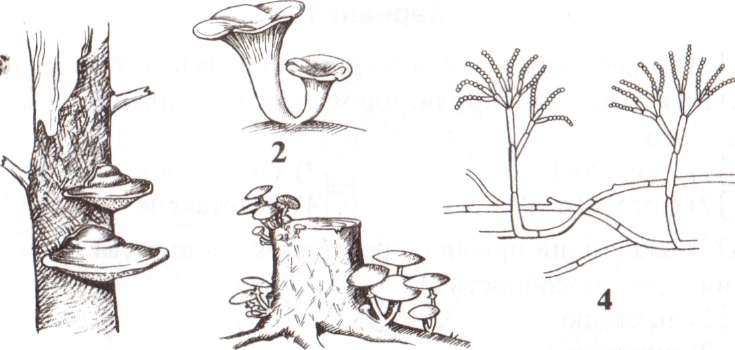                                                                              3В2. Выберите три правильных ответа. Каждая клетка животных и растений:ДышитПитаетсяИмеет хлоропластыРастет и делитсяМожет участвовать в оплодотворении Образует питательные вещества на свету В3. Выберите три правильных ответа. Наука микология изучает:ВодорослиМхиШляпочные грибыЖивотныхОдноклеточные грибыПаразитические и плесневые грибыЧасть IIIС1. Что изучает ботаника?С2. Какого цвета могут быть пластиды?С3 Какие среды обитания живых организмов вы знаете?Оценочные средства по биологии в 6 классеВходная контрольная работа по биологии в 6 классеКодификатор элементов предметного содержания, проверяемых при проведениивходной проверочной работы в 6 классе по биологииКодификатор планируемых результатов обучения, проверяемыхпри проведении входной проверочной работы по биологии в 6 классеСпецификациявходной проверочной работы по биологии в 6 классеЦель: оценить уровень общеобразовательной подготовки учащихся 6 класса за курс биологии 5 класса в соответствии с требованиями ФГОС как стартовой аттестации и осуществить диагностику достижения предметных и метапредметных результатов, в том числе овладение межпредметными понятиями и способность использования УУД в учебной, познавательной, социальной практике.Структура и содержание и входной контрольной работы за курс 5 класса определяются на основе Федерального государственного образовательного стандарта основного общего образования с учётом Примерной основной образовательной программы основного общего образования.Критерии оцениванияЧасть «А» - по 1 баллу (15 б)Часть «В» - по 0,5 б за каждый правильный ответ (3+ 2,5 +1,5 = 7 б)Итого: 22 балла0-9 баллов оценка «2»10 – 13 баллов оценка «3»  14 – 17 баллов оценка «4»18 – 22 баллов оценка «5»Продолжительность  выполнения работы 30 мин.Входная проверочная работа по биологии в 6 классеЧасть «А»1. Наука, изучающая растения:1) биология      2) ботаника         3) зоология       4) экология2. Рассмотрите клетку, изображённую на рисунке, и напишите, какой цифрой обозначены  пластиды:							1) 1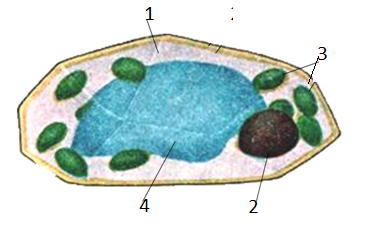 							2) 2							3) 3							4) 43. Неорганические вещества клетки:1) углеводы       2) нуклеиновые кислоты     3) белки   4) минеральные соли4. Выберите название группы организмов, участвующих в разложении органических веществ  в  природе: 1) млекопитающие    2) цветковые   3) грызуны    4) бактерии5. Бактерии размножаются:1) делением  клетки  2) с помощью спор   3) вегетативным путем   4) половым путем6. Область распространения жизни составляет оболочку Земли, которая называется:1) атмосфера        2) литосфера         3) гидросфера      4) биосфера7. Клетки грибов, в отличие от растительных клеток, не имеют:1) ядра      2) цитоплазмы       3) вакуоли         4) хлоропластов8. Хлорофилл в клетках водорослей находится в:1) хлоропластах     2) хромопластах     3) хроматофорах   4) лейкопластах.9. Тело мха кукушкин лен состоит из:1) слоевища     2) стебля и листьев    3) стебля, корня и листьев   4) таллома10. К абиотическим  факторам относится:1) выпас скота       2) извержение вулкана           3) листопад       4) охота11. К биотическим  факторам относят:1) опыление растений    2) извержение вулкана    3) дождь     4) строительство дорог12. «Она состоит из минеральных веществ, воды, воздуха, а также содержит остатки растений и животных, продукты их разложения». Какая среда обитания описана: 1) почвенная     2) водная      3) наземно-воздушная    4) тела живых организмов13. Мхи,  в отличие от других высших растений, не имеют:1) корень    2) стебель       3) лист      4) цветок14. Цветки характерны для: 1) хвощей     2) папоротников        3) голосеменных     4) покрытосеменных15. Общим признаком голосеменных и покрытосеменных растений является:1) наличие цветка  2) развитие из спор    3) развитие из семени    4) наличие плодовЧасть «В»В 1. Установите соответствие: В 2. Установите соответствие:B 3. Выберите три правильных ответа:Значение лишайников:1) разрушают горные породы                 2) связывают атмосферный азот3) служат кормом для животных           4) участвуют в почвообразовании5) сырье для получения агар-агар          6) сырье для получения антибиотиковИтоговая контрольная работа по биологии в 6 классеКодификатор элементов предметного содержания, проверяемых на  итоговой контрольной работы по биологии в 6 классеКодификатор планируемых результатов обучения, проверяемых  при проведенииитоговой контрольной  по биологии в 6 классеСпецификация итоговой контрольной работы по биологии в 6 классеЦель работы - определение уровня подготовки обучающихся 6-х классов по биологии.Структура и содержание  работы:В работу по биологии включено:12 заданий с выбором ответа из 4-х предложенных1 задание на соответствие1 задание с выбором нескольких ответов2 задания, требующее развернутого ответа обучающихсяРабота состоит из 3 частейЧасть А № 1 – 12 содержит задания с выбором одного ответаЧасть В В1 – с выбором нескольких ответов. В2 –  задание на соответствиеЧасть С С1 – знание определения термина. С2 – развернутый ответ, составление по тексту опорно-логической схемыПродолжительность  выполнения работы – 40 минут.Инструкция по выполнению итоговой работы по биологии в 6 классахДля выполнения работы по биологии отводится 40 минут. Работа состоит из 3 частей, включающих в себя 16 заданий.Часть А содержит 12 заданий. К каждому заданию даётся четыре варианта ответа, из которых только один правильный.Часть В содержит 2 задания, на которые надо дать краткий ответ в виде последовательности цифр.Часть С содержит 2 задания, требующие развернутого ответа Все бланки заполняются яркими чернилами. Допускается использование гелиевой, капиллярной или перьевой ручек. При выполнении заданий Вы можете пользоваться черновиком. Обращаем Ваше внимание на то, что записи в черновике не будут учитываться при оценивании работы. Советуем выполнять задания в том порядке, в котором они даны. Для экономии времени пропускайте задание, которое не удаётся выполнить сразу, и переходите к следующему. Если после выполнения всей работы у Вас останется время, Вы сможете вернуться к пропущенным заданиям.Баллы, полученные Вами за выполненные задания, суммируются. Постарайтесь выполнить как можно больше заданий и набрать наибольшее количество баллов. Критерии оценивания отдельных заданий и итоговой работы в целом за курс 6 класса. За верное выполнение каждого задания части А работы обучающийся  получает 1 балл, максимальное количество баллов – 12 , части В – 2 балла, максимальное количество баллов – 4, части С С1- 2 балла, С2 - 3 балла, максимальное количество баллов – 5 За неверный ответ или его отсутствие выставляется 0 баллов. Максимальное количество баллов, которое может получить ученик за выполнение всей работы – 21 балл.Оценка	Количество правильных ответов«5»	          21-19«4»	          18-16«3»	          15-13«2»                12-0Итоговая контрольная работа по биологии  в 6 классеЧасть А.К каждому заданию части А даны несколько ответов, из которых только один верный. 1. К увеличительным  приборам не относится:а) телескоп;     б) микроскоп;       в) лупа;      г) компас2. Хранителем наследственной информации являются:а) рибосомы;      б) вакуоли;     в) ядро;      г) цитоплазма.3. Бактерии – это:а) многоклеточные организмы;            б) одноклеточные организмы без ядра;в) одноклеточные организмы, имеющие ядро; г) одноклеточные  паразитические организмы4. Одноклеточная зеленая водоросль:а) хлорелла;     б) ламинария;     в) спирогира;     г) улотрикс5. Тело лишайника называется:а) мицелий;   б) микориза;   в) слоевище;   г) нет верного ответа6. Мхи отличаются от других растений тем, что:а) они способны питаться отмершими организмами;б) тело не имеет тканей и органов; в) корни глубоко уходят в почву;г) на концах верхних ветвей образуется коробочка со спорами7. Голосеменные растения отличаются от папоротников:а) живут на суше;           б) имеют корни и побеги; в) образуют плод;           г) размножаются семенами8. В образовании корнеплодов принимает участие корни:а) придаточные;     б) главный;      в) боковые;      г) боковые и придаточные9. Зародыш семени состоит из:а) почечки и семядолей;      б) зародышевого корешка, стебелька, почечки и семядолей;в) зародышевого корешка, стебелька и почечкиг) эндосперма и семядолей10. Цветок – это орган растения, который обеспечивает:а) семенное размножение;      б) образование гамет; в) оплодотворение;                  г) все перечисленное11. Фотосинтез происходит в:а) цитоплазме;    б) ядре;    в) хлоропластах;      г) вакуолях12. Корневищами размножаются:а) тюльпан;  б) ландыш;   в) земляника;    г) смородинаЧасть ВВыберите правильные ответы.В 1. Для растений характерно:  (выбрать три правильных ответа)1. автотрофный (фотосинтез) тип питания;2. отсутствие клеточной стенки;3. наличие хлоропластов;4. запасное питательное вещество - гликоген5. диффузный ограниченный рост;6. рост в течение всей жизни.В 2. Установите соответствие между видами жилкования листьев и представителями растений.Виды жилкования                                                                  Представители1. дуговое                                                                               А.  ландыш2. параллельное                                                                     Б. черемуха3. сетчатое                                                                              В. овес                                                                                                 Г. пшеница                                                                                                Д. березаЧасть СС1. Дайте определение термину «микориза».С2. Найдите ошибки и исправьте их:1. Существуют два способа размножения: бесполое и половое.2. Одноклеточные зеленые водоросли при неблагоприятных условиях размножаются бесполым путем, а при благоприятных – половым.3. Половое размножение происходит при помощи особых половых клеток – гамет.4. Различают женские гаметы (сперматозоиды) и мужские гаметы (яйцеклетки).5. При слиянии половых клеток образуется зигота.6. У мхов из зиготы на мужском растении образуется коробочка на ножке.Оценочные средства по биологии 7 класс.Входная проверочная работа по биологии 7 класс.Кодификатор элементов предметного содержания, проверяемых на входной проверочной работе по биологии в 7 классеКодификатор планируемых результатов обучения, проверяемых на входной проверочной работе по биологии в 7 классеСпецификациявходной проверочной работы по биологии в 7 классеЦель: оценить уровень общеобразовательной подготовки учащихся 7 класса за курс биологии 6 класса в соответствии с требованиями ФГОС как стартовой аттестации и осуществить диагностику достижения предметных и метапредметных результатов, в том числе овладение межпредметными понятиями и способность использования УУД в учебной, познавательной, социальной практике. Содержание и структура входной проверочной  работы за курс 6 класса определяются на основе Федерального государственного образовательного стандарта основного общего образования с учётом основной образовательной программы основного общего образования. Критерии оценивания.За каждый правильный ответ части А – 1 балл (8 баллов)За каждый правильный ответ части В – 0,5 баллов (3 балла)За каждый правильный ответ задания со свободным ответом – 1 балл (5 баллов)Итого: 16 баллов.Оценка «5» 81-100% - 13-16 баллов.Оценка «4» 61-80% - 10-12 балловОценка «3» 41-60% - 7-9 баллов.Оценка «2» 0-40% - 6 и менее баллов. Продолжительность  выполнения работы 20 минут.Входная проверочная работа по биологии в 7 классеЧасть А.1. Оформленное ядро отсутствует в клетках:    а) грибов    б) растений     в) бактерий       г) животных2. Бактерии гниения по типу питания относятся к:     а) фотосинтетикам   б) симбионтам  в) паразитам  г) сапрофитам3. При сборе грибов нельзя повреждать грибницу, потому что она:   а) поглощает воду и минеральные соли  б) скрепляет комочки почвы                   в) улучшает плодородие почвы   г) служит местом образования спор 4. Фотосинтез происходит: а) во всех частях растений б)во всех клетках в) в клетках в которых есть хлорофилл5. Для какого царства организмов характерно воздушное и почвенное питание? а) животные б) бактерии в) грибы  г) растения6. Кислород поступает в клетки листа через:  а) прозрачные клетки кожицы б) хлоропласты в) устьица и межклетники  г) сосуды7. Испарение воды листьями   а) ускоряет рост растений  б) повышает обмен веществ   в) затрудняет поглощение корнем воды и минеральных солей из почвы   г) способствует поглощению корнем воды из почвы8. Почему яблоко считают плодом?   а) пригоден в пищу  б) внутри него находятся семена   в) оно растет на стебле  г) в нем содержатся витаминыЧасть ВВ1. Какова роль фотосинтеза в природе?1) обогащает клетки растений соединениями азота   2) обогащает почву минеральными веществами 3) обеспечивает все организмы на Земле кислородом   4) обеспечивает все живое на Земле энергией   5) обогащает атмосферу парами воды   6) обеспечивает пищей, органическими веществами всех живущих на Земле___________________________________________________________________________В2. Выберите три правильных ответа из шести предложенных. Какие черты строения и жизнедеятельности свидетельствуют о сходстве растений и грибов?выполняют в природе роль разрушителей органических веществнеограниченный ростклетки имеют плотные оболочкиразмножаются семенамиимеют в клетках ядро автотрофы___________________________________________________________________________Задание со свободным ответом. Закончите фразы.А) организмы, которые могут сами синтезировать органические вещества – ___________________________________________________________________________Б) организмы, которые живут за счет других организмов и приносят им вред – ___________________________________________________________________________ В) организмы, питающиеся за счет  взаимовыгодных отношений – ___________________________________________________________________________Г) процесс удаления из организма ненужных продуктов обмена – ___________________________________________________________________________Д) организмы, употребляющие готовые органические вещества – ___________________________________________________________________________Итоговая контрольная работа по биологии в 7 классеКодификатор элементов  предметного содержания, проверяемых на итоговой контрольной   работе  по биологии в 7 классеКодификатор планируемых результатов обучения, проверяемых на итоговой контрольной работе по биологии в 7 классеСпецификацияитоговой контрольной работы по биологии в 7 классеНазначение работы: Итоговая контрольная работа проводится с целью определения уровня усвоения обучающимися 7 класса предметного содержания курса биологии по программе основной школы и выявления элементов содержания, вызывающих наибольшие затруднения. Структура итоговой контрольной работы:Контрольная работа состоит из 3-х  частей:часть 1 (А) содержит 21 заданий базового уровня сложности с выбором ответа;часть 2 (В) включает 3 задания повышенного уровня сложности: 1 – на соответствие между биологическими объектами; 1 – на определение последовательности; 1- с выбором нескольких ответовчасть 3 (С) включает 1 задание со свободным развернутым ответом.Продолжительность выполнения работыНа выполнение всей  работы отводится 40 минут. .  Система оценивания отдельных заданий и работы в целомЗа верное выполнение каждого задания 1 части  работы обучающийся  получает 1 балл. За неверный ответ или его отсутствие выставляется 0 баллов. Максимальное количество баллов, которое может набрать обучающийся, правильно выполнивший  задания первой  части работы — 21  балл.За верное выполнение каждого задания 2 части  работы обучающийся  получает 2 балла. Если допущена 1 ошибка выставляется 1 балл. За неверный ответ или его отсутствие выставляется 0 баллов. Максимальное количество баллов, которое может набрать обучающийся, правильно выполнивший  задания второй части работы, — 6 баллов.За верное выполнение  задания 3 части работы обучающийся  получает  0-3 баллов. За неверный ответ или его отсутствие выставляется 0 баллов. Максимальное количество баллов, которое может набрать обучающийся, правильно выполнивший задания второй части работы, — 3 балла.Максимальное количество баллов, которое может получить ученик за выполнение всей работы, — 30 баллов.Таблица перевода баллов в отметки по пятибалльной шкалеИтоговая контрольная работа по биологии в 7 классеЧасть А. Выберите один правильный ответ на вопрос:А1. По способу питания животные являются: а) автотрофами    б) гетеротрофами    в) хемотрофами   г) все ответы верны.А2. Раздел биологии, изучающий животных, называют: а) ботаника    б) зоология      в) генетика    г) эмбриология.А3.Органоидом движения у амебы служат: а) жгутики    б) ложноножки  в) реснички   г) конечности.А4. Днем питается как растение, в темноте питается как животное: а) амеба   б) инфузория-туфелька    в) эвглена зеленая   г) споровики.А5. Тело кишечнополостных образовано:а) из 1 слоя клеток   б) из 2 слоев клеток   в) одной клеткой   г) из 3 слоев клеток.А6. Бычий цепень относится: а) Типу Кольчатые черви    б) Типу Плоские черви   в) Типу Круглые черви.        г) Типу Кишечнополостные.А7. У паразитических червей покровы тела:а) снабжены ресничками      б) состоят из хитина                в) не растворяются пищеварительными соками   г) покрыты слизью.А8. К Классу Головоногие моллюски относятся: а) виноградная улитка       б) беззубка       в) осьминог   г) гидра пресноводная.А9. Снаружи тело членистоногих покрыто: а) кутикулой из хитина      б) тонкой кожей в) кожей с роговыми чешуйками   г) слизью.А10. Внекишечное пищеварение характерно: а) для речного рака       б) для паука      в) для жука   г) для беззубки.А11. Продуценты в биоценозе:а) растения      б) животные      в) бактерии    г) грибы.А12. Заражение человека аскаридой происходит при употреблении а) немытых овощей                           б) воды из стоячего водоема в) плохо прожаренной говядины       г) все ответы верны.А13. Для хрящевых рыб характерно: а) плавательный пузырь, костный скелет        б) нет плавательного пузыря в) скелет хрящевой                                             г) все ответы верны.А14.Органы дыхания у земноводных: а) жабры      б) легкие      в) кожа, легкие    г) все ответы верны.А15. Пищеварительная система у лягушки заканчивается: а) клоакой      б) анальным отверстием     в) мочевым пузырем   г) кишечником.А16. Для пресмыкающихся характерно: а) внутреннее оплодотворение        б) наружное оплодотворение в) живорождение           г) партеногенез. А17. Воздушные мешки имеются у а) птиц      б) рыб      в) млекопитающих    г) у всех позвоночных.А18. Киль у птиц – это вырост: а) большой берцовой кости    б) грудины    в) лопатки   г) ключицы.А19. Позвоночник у млекопитающих состоит из отделов:а) шейный, грудной, хвостовой        б) шейный, поясничный, хвостовой в) шейный, грудной, поясничный, крестцовый,  хвостовой       г) шейный, крестцовый, хвостовой.А20. Случаи возврата к предкам: а) рудименты     б) атавизмы    в) гомологи    г) аналоги.А21. Четырехкамерное сердце имеют а) рыбы  б) млекопитающие     в) пресмыкающиеся   г) ланцетник.Часть В.В1. Выберите три правильных ответа из шести: У насекомых с полным превращением1) три стадии развития 2) четыре стадии развития3) личинка похожа на взрослое насекомое4) личинка отличается от взрослого насекомого5) за стадией личинки следует стадия куколки6) во взрослое насекомое превращается личинкаВ2. Установите соответствие между особенностью строения членистоногих и классом, для которого она характерна.ОСОБЕННОСТЬ СТРОЕНИЯ ЧЛЕНИСТОНОГИХ                     КЛАССA) отделы тела: голова, грудь, брюшко                                          1) ПаукообразныеБ) 3 пары ходильных ног                                                                  2) НасекомыеB) наличие паутинных железГ) 4 пары ходильных ногД) отделы тела: головогрудь, брюшкоЕ) наличие усиковВ3. Установите последовательность появления групп хордовых животных в процессе эволюции:А) Млекопитающие Б) Пресмыкающиеся В) Рыбы Г) Птицы Д) Бесчерепные хордовые					Часть С. Дайте полный свободный ответ на вопрос:С1. Назовите не менее трёх признаков отличающих строение Пресмыкающихся и Млекопитающих.Оценочные средства по биологии в 8 классе.Входная проверочная  работа по биологии в 8 классе.Кодификатор элементов предметного содержания, проверяемых на входной проверочной работе по биологии в 8 классеКодификатор планируемых результатов обучения при проведении входной проверочной работы по биологии в 8 классеСпецификациявходной проверочной работы по биологии в 8 классеНазначение работы:  оценить уровень общеобразовательной подготовки учащихся 8 класса за курс биологии 7 класса. Структура работы: проверочная работа состоит из 2-х  частей:часть 1 (А) содержит 14 заданий  с выбором ответа;часть 2 (В) включает 3 задания: 1,2 – с выбором нескольких верных ответов из пяти; 3 – на соответствие между биологическими объектами;  Продолжительность работы 25 минут.Критерии оценивания:Всего 20 баллов94 - 100% (19-20 баллов)-«5»75-93% (14-18 баллов) – «4»51-74% (10-13 баллов) – «3»0-50 % (0-9 баллов) – «2»Входная проверочная работа по биологии в 8 классеЗадание А 1. План строения простейших соответствует общим чертам организации:    а) ядерной клетки;    б) безъядерной клетки.2. Среди жгутиковых встречаются типы питания:    а) автотрофный;    б) гетеротрофный;    в) миксотрофный.3. Пищеварение у гидр:    а) комбинированное;    б) внутриклеточное;    в) полостное.4. Глаза встречаются у:    а) ресничных червей;    б) сосальщиков;    в) ленточных червей.5. Желудок рака состоит из:    а) одного отдела;    б) двух отделов;    в) трех отделов.6. Тело пауков состоит из:    а) одного отдела;    б) двух отделов;    в) трех отделов.7. Насекомые имеют:    а) две пары конечностей;    б) три пары конечностей;    в) пять пар конечностей.8. Сердце рыб:    а) однокамерное;    б) двухкамерное;    в) трехкамерное.9. Для большинства рыб характерно:    а) наружное оплодотворение;    б) внутреннее оплодотворение.10. Лягушки имеют орган боковой линии:    а) только в период личиночного развития;    б) только во взрослом состоянии.11. Шейный отдел позвоночника земноводных представлен:    а) одним позвонком;    б) двумя позвонками;    в) семью позвонками.12. Все рептилии дышат:    а) только легкими;    б) легкими и кожей;    в) только кожей13. Сердце большинства рептилий:    а) однокамерное;    б) трехкамерное.    в) четырехкамерное.14. Все современные птицы:    а) не имеют зубов;        б) имеют зубы только во взрослом состоянии;    в) имеют зубы в птенцовом возрасте.Задание ВВ 1. К группе наиболее высокоорганизованных среди беспозвоночных  животных относятНасекомыхПаукообразныхПлоских червейКруглых червейГоловоногих моллюсковКишечнополостныхВ 2. К признакам усложнения организации млекопитающих, по сравнению с пресмыкающимися, относятЧетырёхкамерное сердцеПостоянную температуру телаКостный внутренний скелетВыкармливание детёнышей молокомОбособление в центральной нервной системе головного мозгаВнутреннее оплодотворениеВ 3. Установите соответствие между животными и типом отношений между ним           Животные             	Тип отношений А)  Мыши и лисицы	1) Хищник-жертваБ) Божьи коровки и личинки тли	2) симбионтыВ) Рак-отшельник и актинияГ) Муравьи и тляД) Носорог и воловьи птицыЕ) Жуки-плавунцы и мальки рыбИтоговая контрольная работа по биологии 8 классКодификатор элементов предметного содержания, проверяемых на итоговой контрольной работе по биологии в 8 классеКодификатор планируемых результатов обучения при проведении итоговой контрольной работы по биологии в 8 классеСпецификацияитоговой контрольной работы по биологии в 8 классеНазначение работы: оценить уровень общеобразовательной подготовки по биологии учащихся 8 класса. Структура работы:  Работа состоит из 3 частей, включающих в себя 21 задание.Часть А содержит 15 заданий. К каждому заданию даётся четыре варианта ответа, из которых только один правильный. Часть В содержит 4 задания, на которые надо дать краткий ответ в виде последовательности цифр. Часть С содержит 2 задания, требующие развернутого ответа. Продолжительность работы:  40 минут.Критерии оценивания отдельных заданий и итоговой работы по биологии в 8 классеЗа верное выполнение каждого задания части А работы учащийся получает 1 балл, максимальное количество баллов – 15, части В– 2 балла, максимальное количество баллов – 8, части С– С1 - 2 балла,, С2 - 3 балла, максимальное количество баллов – 5. За неверный ответ или его отсутствие выставляется 0 баллов. Максимальное количество баллов, которое может получить ученик за выполнение всей работы – 28 баллов.Критерии оцениванияИтоговая контрольная работа по биологии в 8 классеЧасть А. При выполнении заданий А1 – А15 выберите один правильный ответ.А1. Особенность строения клеток эпителиальной ткани:1) Клетки сомкнуты в ряды, межклеточное вещество почти отсутствует;2) В межклеточном веществе разбросаны отдельные клетки;3) Клетки имеют многочисленные отростки;4) Клетки ткани представляют собой многоядерные волокна.А2. Затылочная кость соединяется с теменной:1) подвижно;  2) неподвижно;  3) полуподвижно;  4) с помощью сустава.А3. Мягкую ткань между телом и шиной помещают для того, чтобы:1) шина не давила на поврежденный участок и не вызывала боли;2) избежать инфицирования места перелома;3) согреть поврежденную часть тела;4) к поврежденному участку тела поступало больше кислородаА4. Лейкоциты человека, в отличие от эритроцитов:1) передвигаются пассивно с током крови;2) способны активно передвигаться;3) не могут проникать сквозь стенки капилляров;4) передвигаются с помощью ресничек.А5. Самое высокое давление крови у человека в:1) капиллярах;  2) крупных венах;  3) аорте;  4) мелких артериях.А6. Значение дыхания состоит в обеспечении организма:1) энергией;  2) строительным материалом;  3) запасными питательными веществами;4) витаминами.А7. Согревание воздуха в дыхательных путях происходит благодаря тому, что:1) их стенки выстланы ресничным эпителием;2) в их стенках располагаются железы, выделяющие слизь;3) в их стенках разветвляются мелкие кровеносные сосуды;4) у человека в легкие воздух поступает медленно.А8. В каком отделе пищеварительного канала начинается химическая обработка пищи:1) в ротовой полости;  2) в пищеводе;  3) в желудке;  4) в тонком кишечнике.А9. Под действием пепсина расщепляются:1) Углеводы;  2) Жиры;  3) Белки;  4) Все перечисленные органические вещества.А10. Отсутствие витаминов в пище человека приводит к нарушению обмена веществ, так как витамины участвуют в образовании:1) углеводов;  2) нуклеиновых кислот;  3) ферментов;  4) минеральных солей.А11. К железам внутренней секреции относятся:1) Сальные, потовые, слюнные;  2) Гипофиз, надпочечники, щитовидная железа;3) Поджелудочная, половые;  4) Эпифиз, желудочные, печень.А12. Скопления тел нейронов вне центральной нервной системы образуют:1) нервы;  2) нервные узлы;  3) спинной мозг;  4) вегетативную нервную систему.А13. Рефлексы в организме животного и человека осуществляются с помощью:1) ферментов;  2) гормонов;  3) витаминов;  4) рефлекторных дуг.А14. Отдел головного мозга, обеспечивающий равновесие тела и координацию движений:1) продолговатый;  2) средний;  3) промежуточный;  4) мозжечок.А15. Оболочка глаза, в которой расположены палочки и колбочки:1) белочная оболочка;  2) сосудистая оболочка;  3) сетчатка;  4) хрусталик.Часть ВПри выполнении заданий В1 – В2 выберите три правильных ответа. В задании В3 запишите последовательность этапов. В задании В4 установите соответствие.В1. При окислении белков в клетках тела образуются конечные продукты:1) аминокислоты;2) глюкоза;3) глицерин;4) вода;5) углекислый газ;6) мочевина.В2. После предупредительной прививки:1) антитела сыворотки уничтожают микробы;2) в организме вырабатываются ферменты;3) организм заболевает в легкой форме;4) в организме образуются антитела;5) происходит свертывание крови;6) погибают возбудители заболеваний.В3. Установите соответствие между отделами пищеварительного канала и проходящими в них процессами:Процессы пищеварения                                                Отделы:1) Обработка пищевой массы желчью.                      А. Желудок2) Первичное расщепление                                         Б. Тонкий кишечникбелков.                                                                           В. Толстый кишечник3) Интенсивное всасывание питательных веществ ворсинками.4) Расщепление клетчатки.5) Завершение расщепления белков, углеводов, жиров.В4. Укажите последовательность движения крови по большому кругу кровообращения у человека.А. Левый желудочек  Б. Капилляры   В. Правое предсердие   Г. Артерии   Д. Вены   Е. Аорта.Часть СДайте полный развернутый ответ на вопросС1. Какие особенности строения кожи способствуют снижению температурытела?С2. Как осуществляется регуляция дыхания?Оценочные средства по биологии в 9 классеВходная проверочная работа по биологии в 9 классКодификатор элементов предметного содержания, проверяемых на входной проверочной  работе по биологии в 9 классеКодификатор планируемых результатов обучения при проведении входной проверочной работы по биологии в 9 классеСпецификациявходной проверочной работы по биологии в 9 классеНазначение работы: определить степень сформированности знаний, основных умений и навыков, оценить качество подготовки учащихся по всем основным темам, изучаемым в 8 классе, ознакомить с формой проведения экзамена в формате ГИА.Структура работы. Работа состоит из16 заданий, которые разделены на три части.Часть А состоит из 12 заданий. К 1 – 12 заданиям даны 4 варианта ответов, из которых только 1 верный. В этой части даны несложные задания. Часть В состоит из2 заданий. Задание В1 на выбор нескольких правильных ответов. Задание В2 на определение последовательности. Часть С состоит из 2-х заданий. Задания части С со свободным ответом.Распределение заданий работы по содержанию и видам деятельности. Распределение заданий по основным содержательным разделам учебного предмета «Биология» представлено в таблице Продолжительность работы 30 минут.Критерии оценки За верное выполнение каждого задания части А - 1 балл. За верное выполнение заданий части В – по 2 балла. За верно выполненное задание части С – 3 балла. За неверный ответ или его отсутствие 0 баллов. Максимальная сумма  - 22 балла. Обучающийся получает оценку «3», набрав не менее 40% баллов (10 баллов);  от 61 до 80% (от 14 до 17 баллов) – «4»;  от 81 до 100% (от18 до 22 баллов)  - «5».Входная проверочная работа по биологии в 9 классеПри выполнении части А  выберите только один верный ответ.А1. Признак, который характерен только для живых организмов:1) рост    2) движение    3) клеточное строение   4) поглощение или выделение газовА2. Ткань, которая содержит много межклеточного вещества и может выполнятьразные  функции в зависимости от своего местонахождения:1) нервная   2)соединительная   3) эпителиальная   4) мышечнаяА3. Наука об отношениях организма с окружающей средой1) экология   2) систематика   3) физиология    4) эмбриологияА4. Многоклеточные организмы произошли от одноклеточных. На это указывает то, что1) клетки многоклеточных организмов образуют ткани2) в клетках многоклеточных есть ядро3) сперматозоид многоклеточных состоит из одной клетки4) все многоклеточные начинают своё развитие из одной клеткиА5.. Размножение – это1) увеличение количества особей    2) слияние яйцеклетки и сперматозоида3) появление бабочки из куколки     4) увеличение роста организмаА6. По способу питания человек является1) гетеротрофом   2) автотрофом    3) производителем   4) разрушителемА7. Туберкулёзная палочка, вирус гриппа, острица – это организмы1) симбионты   2) паразиты  3) разрушители   4) автотрофыА8. Где располагаются рецепторы зрительного анализатора?1) в роговице   2) в хрусталике  3) в сетчатке    4) в стекловидном телеА9. «Куриная слепота» развивается при недостатке в организме витамина1) А     2) В   3) С  4) DА10. Сахарным диабетом заболевают при недостаточной работе1) надпочечников   2) щитовидной железы   3) поджелудочной железы   4) гипофизаА11. Заражение вирусом СПИДа может происходить при:1) использовании одежды больного2) нахождении с больным в одном помещении3) использовании шприца, которым пользовался больной4) использование плохо вымытой посуды, которой пользовался больнойА12. Женские половые железы:1) яичники   2) семенники   3) яйцеклетки    4) сперматозоидыВ1. Расположите систематические единицы в порядке укрупнения. Оформите ответ в видепоследовательности буквА) класс     Б) вид     В) отряд     Г) семейство     Д) царство     Е) типВ2. Выберите верные суждения и выпишите нужные буквы.А) потомство, полученное при половом размножении разнообразно, а при бесполомкопирует своих родителейБ) Минеральные соли, жиры, белки – это органические вещества, а вода и углеводы –неорганические.В) Артерии – сосуды, несущие кровь от сердца.Г) Предупредительные прививки – это введение сыворотки с готовыми антителами.Д) Физиология – это наука о строении тела человекаЕ) Грипп не излечивается антибиотиками.С1. Какой вред приносит употребление алкоголя?С2. Меры первой помощи при открытом переломе кости.Итоговая контрольная работа по биологии в 9 классеКодификатор элементов предметного содержания, проверяемыхна итоговой контрольной работе по биологии в 9 классеКодификатор планируемых результатов обучения при проведении итоговой контрольной работы по биологии в 9 классеСпецификацияитоговой контрольной работы по биологии в 9 классеНазначение работы: определить степень сформированности знаний, основных умений и навыков, оценить качество подготовки учащихся по всем основным темам, изучаемым в 9 классе, ознакомить с формой проведения экзамена в формате ГИА.Структура работы. Работа состоит из16 заданий, которые разделены на три части. Часть А состоит из 12 заданий. К 1 – 12 заданиям даны 4 варианта ответов, из которых только 1 верный. В этой части даны несложные задания. Часть В состоит из2 заданий. Задание В1 на выбор нескольких правильных ответов. Задание В2 на определение последовательности. Часть С состоит из 2-х заданий. Задания части С со свободным ответом.Распределение заданий итоговой работы по содержанию и видам деятельности.Распределение заданий по основным содержательным  разделам учебного предмета «Биология»  представлено в таблице Критерии оценки: За верное выполнение каждого задания части А - 1 балл. За верное выполнение заданий части В – по 2 балла. За верно выполненное задание части С – 3 балла. За неверный ответ или его отсутствие 0 баллов. Максимальная сумма - 22 балла. Учащийся получает оценку «3», набрав не менее 40% баллов (10 баллов); от 61 до 80% (от 14 до 17 баллов) – «4»; от 81 до 100% (от18 до 22 баллов)  - «5».Продолжительность работы - 40 минут.Итоговая контрольная работа по биологии в 9 классеВыберите один ответ из четырёх.А1. Как называется длительный исторический процесс развития природы?1)антропогенез    2)онтогенез    3)эволюция    4)биогенезА2. На какие группы делятся живые организмы по типу клеток?1) прокариоты и эукариоты                           2) аэробы и анаэробы 3) автотрофы и гетеротрофы                         4) одноклеточные и многоклеточныеА3. Какой учёный считается основоположником  генетики?1) А.М. Сеченов    2) Т. Морган    3) Г. Мендель    4) Н.И. ВавиловА4. В чём заключается сущность митоза?1) в делении клеток надвое2) в точной передаче дочерним клеткам  набора хромосом от материнской клетки3) в образовании гамет, имеющих половинный набор хромосом по сравнению сматеринской клеткой4) в образовании зиготыА5. Одноклеточные организмы, не имеющие оформленного ядра, это1) грибы   2) водоросли  3) простейшие  4) бактерииА6. Взаимовыгодные отношения организмов в биоценозе называются1) конкуренцией  2) симбиозом  3) паразитизмом   4) квартиранствомА7. К абиотическим факторам среды относятся1) свет и влажность 				2) влияние человека3) болезни, вызванные бактериями    	4) межвидовая конкуренцияА8. Покрытосеменные растения можно узнать по наличию1) в клетках хлоропластов     2) цветов и плодов      3) семян      4) листьев и стеблейА9. Какие вещества ускоряют образование сложных органических соединений в клетке?1) антитела     2) гормоны     3) ферменты     4) витаминыА10. В основе каких реакций обмена лежит матричный синтез?1) образование белков из аминокислот 	2) синтеза молекул АТФ3) образование липидов			4) образование глюкозы из углекислого газа и водыА11. Определите правильно составленную цепь питания1) растение – ястреб – скворец – саранча		2) растение – скворец – саранча – ястреб3) растение – саранча – скворец – ястреб		4) ястреб – скворец – саранча – растениеА12. Приспособленность организмов к среде обитания – это1) причина эволюции            2) изменение организмов под воздействием среды3) результат эволюции          4) воспроизведение себе подобныхВ задании В1 выберите три верных ответа из шести и запишите их.В1. Выберите черты и примеры полового размножения организмов.А) потомство генетически уникально 		Б) потомство – точные копии родителей В) размножение картофеля клубнями 		Г) размножение картофеля семенамиД) потомство может развиваться из соматических клетокЕ) размножение хвощей и папоротников спорамиВ задании В2 и запишите все буквы в нужной последовательности в таблицуВ2. Установите соподчинение систематических категорий, начиная с наименьшей.А) класс Паукообразные    Б) род Крестовик 			В) отряд ПаукиГ) тип Членистоногие 	Д) семейство Пауки-кругопряды 	Е) класс Паукообразные.Задания со свободным ответом.С1. Из каких компонентов состоит любая экологическая система?С2. Дайте характеристику царству растений.Код разделаКод контролируемого элементаЭлементы содержания, проверяемые заданиями экзаменуемой работы1Биология как наука. Методы биологии11.1Роль биологии в формировании современной естественнонаучной картины  мира, в практической деятельности людей. Методы изучения живых объектов. Биологический эксперимент. Наблюдение, описание, измерение биологических объектов.2Признаки живых организмов22.1Клеточное строение организмов как доказательство их родства, единства живой природы. Гены и хромосомы. Нарушения в строении и функционировании клеток – одна из причин заболеваний организмов.22.2Признаки организмов. Наследственность и изменчивость – свойства организмов.2Одноклеточные и многоклеточные организмы. Ткани, органы, системы  органов растений и животных, выявление изменчивости организмов. Приемы  выращивания и размножения растений и домашних животных, ухода за ними3Система, многообразие и эволюция живой природы33.1Царство Бактерии. Роль бактерий в природе, жизни человека и собственной  деятельности. Бактерии – возбудители заболеваний растений, животных, человека33.2Царство Грибы. Роль грибов в природе, жизни человека и собственной деятельности. Роль  лишайников  в природе, жизни человека и собственной деятельности33.3Царство Растения. Роль растений в природе,  жизни человека и собственной деятельности33.4Царство Животные. Роль животных в природе, жизни человека и собственной деятельности33.5Учение об эволюции органического мира. Ч. Дарвин – основоположник  учения  об  эволюции. Усложнение растений и животных в процессе эволюции. Биологическое разнообразие как основа устойчивости биосферы и результата эволюции4Человек и его здоровье44.1Сходство человека с животными и отличие от них. Общий план строения и процессы жизнедеятельности человека4Сходство человека с животными и отличие от них. Общий план строения и процессы жизнедеятельности человека44.2Нейро-гуморальная регуляция процессов жизнедеятельности организма.    Нервная система. Рефлекс. Рефлекторная дуга. Железы  внутренней секреции. Гормоны.44.3Питание. Система пищеварения. Роль ферментов в пищеварении44.4Дыхание. Система дыхания44.5Внутренняя среда организма: кровь, лимфа, тканевая жидкость. Группы крови. Иммунитет44.6Транспорт веществ. Кровеносная и лимфатическая системы44.7Обмен веществ и превращение энергии в организме человека. Витамины44.8Выделение продуктов жизнедеятельности. Система выделения44.9Покровы тела и их функции44.10Размножение и развитие организма человека. Наследование признаков у человека. Наследственные болезни, их причины и предупреждение44.11Опора и движение. Опорно-двигательный аппарат44.12Органы чувств, их роль в жизни человека44.13Психология и поведение человека. Высшая нервная деятельность. Условные и безусловные рефлексы, их биологическое значение. Познавательная деятельность мозга. Сон, его значение. Биологическая природа и социальная сущность человека. Сознание человека. Память, эмоции, речь, мышление. Особенности психики человека: осмысленность восприятия, словесно-логическое мышление, способность к накоплению и передаче из поколения в поколение информации. Значение интеллектуальных, творческих и эстетических потребностей. Цели и мотивы деятельности. Индивидуальные особенности личности: способности, темперамент, характер. Роль обучения и воспитания в развитии психики и поведения человека4.14Соблюдение санитарно-гигиенических норм и правил здорового образа жизни. Переливание крови. Профилактические прививки. Уход за кожей, волосами, ногтями. Укрепление здоровья: закаливание, двигательная активность, сбалансированное питание, рациональная организация труда и отдыха, чистый воздух. Факторы риска: несбалансированное питание, гиподинамия, курение, употребление алкоголя и наркотиков,  стресс, вредные условия труда, и др. Инфекционные заболевания: грипп, гепатит, ВИЧ-инфекция и другие инфекционные заболевания (кишечные, мочеполовые, органов дыхания). Предупреждение инфекционных заболеваний. Профилактика: отравлений,   вызываемых ядовитыми растениями и грибами; заболеваний, вызываемых паразитическими животными и животными – переносчиками возбудителей  болезней; травматизма; ожогов; обморожений; нарушения зрения и слуха.4.15Приемы оказания первой доврачебной помощи:  при отравлении некачественными продуктами,  ядовитыми грибами  и растениями,   угарным  газом; спасении утопающего; кровотечениях; травмах опорно-двигательного аппарата; ожогах; обморожениях; повреждении зрения5Взаимосвязи организмов и окружающей среды55.1Влияние экологических факторов на организмы. Приспособления организмов к различным экологическим факторам. Популяция. Взаимодействия разных видов (конкуренция, хищничество, симбиоз, паразитизм). Сезонные изменения в живой природе55.2Экосистемная организация живой природы. Роль производителей, потребителей и разрушителей органических веществ в экосистемах и  круговороте веществ в природе. Пищевые связи в экосистеме. Цепи питания. Особенности агроэкосистем55.3Биосфера – глобальная экосистема. Роль человека в  биосфере.  Экологические  проблемы, их влияние на  собственную  жизнь  и  жизнь  других  людей. Последствия  деятельности  человека  в  экосистемах, влияние собственных поступков на живые организмы и экосистемыКод требованийКод требованийТребования к уровню подготовки выпускников1Знать/понимать11.1признаки биологических объектов:11.1.1живых организмов (растений, животных, грибов и бактерий);11.1.2генов, хромосом, клеток;11.1.3популяций, экосистем, агроэкосистем, биосферы;11.2сущность биологических процессов:11.2.1Обмен веществ и превращение энергии, питание, дыхание, выделение, транспорт веществ, рост, развитие, размножение, наследственность и   изменчивость, регуляция жизнедеятельности организма, раздражимость;11.2.2Круговорот веществ и превращение энергии в экосистемах;11.3Особенности организма человека, его строения, жизнедеятельности, высшей нервной деятельности и поведения2УМЕТЬ22.1объяснять:22.1.1роль биологии в формировании современной естественнонаучной  картины мира, в практической деятельности людей и самого ученика;22.1.2родство, общность происхождения и эволюцию растений и  животных  (на  примере сопоставления  отдельных групп);22.1.3Роль различных организмов в  жизни человека и собственной деятельности;22.1.4взаимосвязи организмов и окружающей среды;22.1.5роль  биологического  разнообразия  в  сохранении биосферы;22.1.6необходимость защиты окружающей среды;22.1.7родство человека с млекопитающими животными, место и роль человека в природе;22.1.8взаимосвязи человека и окружающей среды;22.1.9зависимость  собственного  здоровья  от  состояния окружающей среды;22.1.10причины наследственности и изменчивости, проявления наследственных заболеваний, иммунитета у человека;22.1.11роль гормонов и витаминов в организме;22.2изучать биологические объекты и процессы:22.2.1описывать и объяснять результаты опытов;22.2.2описывать биологические объекты;22.3распознавать и описывать:22.3.1на рисунках (фотографиях) основные части и органоиды клетки;22.3.2на рисунках (фотографиях) органы и системы органов человека;22.3.3на рисунках (фотографиях) органы цветковых растений, растения разных отделов;22.3.4на рисунках (фотографиях) органы и системы органов животных, животных отдельных типов и классов;22.3.5культурные растения и домашних животных, съедобные и ядовитые грибы, опасные для  человека растения и животные;22.4выявлять изменчивость организмов, приспособления организмов к среде обитания,  типы взаимодействия разных видов в экосистеме;22.5сравнивать биологические объекты (клетки, ткани, органы и системы органов, представителей отдельных систематических групп) и делать выводы на основе сравнения;22.6Определять принадлежность биологических объектов к определенной систематической группе (классификация);22.7Анализировать и оценивать воздействие факторов окружающей среды,   факторов риска на здоровье, последствий деятельности человека в экосистемах;22.8Проводить самостоятельный поиск биологической информации: находить в научно-популярном тексте необходимую биологическую информацию о живых организмах, процессах и явлениях; работать с терминами и понятиями3Использовать приобретённые знания и умения в практической деятельности и повседневной жизни 33.1для соблюдения мер профилактики: заболеваний, вызываемых растениями,   животными, бактериями, грибами и вирусами; травматизма; стрессов; ВИЧ-инфекции; вредных привычек (курение, алкоголизм, наркомания);   нарушения  осанки, зрения, слуха; инфекционных и простудных заболеваний;33.2оказания первой помощи при отравлениях ядовитыми грибами, растениями, укусах животных; при простудных заболеваниях, ожогах, обморожениях, травмах, спасении утопающего;33.3рациональной организации труда и отдыха, соблюдения правил поведения в окружающей среде;33.4выращивания и размножения культурных растений и домашних животных, ухода за нимиКодЭлементы содержания1.1.Человек и природа1.1Природа1.1.1Природные объекты и предметы, созданные человеком.1.1.2Неживая и живая природа1.1.3Признаки предметов (цвет, форма, сравнительные размеры и др.).1.5Погода и ее составляющие1.5.1Температура воздуха, облачность, осадки, ветер.1.5.2Наблюдение за погодой своего края.1.12Растения1.12.1Разнообразие растений.1.12.2Части растения (корень, стебель, лист, цветок, плод с семенами)1.12.3Условия, необходимые для жизни растения (свет, тепло, воздух, вода)1.12.4Наблюдение роста растений, фиксация изменений.1.12.5Деревья, кустарники, травы.1.12.6Дикорастущие и культурные растения.1.12.7Роль растений в природе и жизни людей, бережное отношение человека к растениям1.12.8Растения родного края, названия и краткая характеристика на основе наблюдений1.13Грибы1.13.1Съедобные и ядовитые грибы.1.13.2Правила сбора грибов.1.14Животные1.14.1Животные, их разнообразие.1.14.2Условия, необходимые для жизни животных (воздух, вода, тепло, пища).1.14.3Насекомые, рыбы, птицы, звери, их отличия.1.14.4Особенности питания разных животных (хищные, растительноядные).1.14.5Размножение животных (насекомые, рыбы, птицы, звери).1.14.6Дикие и домашние животные.1.14.7Роль животных в природе и жизни людей, бережное отношение человека к животным1.14.8Животные родного края, их названия, краткая характеристика на основе наблюдений.1.18Тело человека1.18.1Общее представление о строении тела человека.1.18.2Системы органов (опорно-двигательная, пищеварительная, дыхательная, кровеносная, нервная, органы чувств), их роль в жизнедеятельности организма.1.18.3Гигиена систем органов.1.18.4Измерение температуры тела человека, частоты пульса1.18.5Личная ответственность каждого человека за состояние своего здоровья и здоровья окружающих его людей.1.18.6Внимание, уважительное отношение к людям с ограниченными возможностями здоровья, забота о них.1.1 Выпускник научится 1.1.1. выделять основные существенные признаки изученных объектов и явлений живой и неживой природы по их названию 1.1.2. различать характерные свойства объектов и явлений живой и неживой природы по их названию 1.1.3. соотносить изученные природные объекты и явления с их характерными свойствами 1.1.4. осуществлять анализ объектов с выделением существенных и несущественных свойств 1.1.5. оценивать воздействие человека на природу, определять причины и правила её охраны 1.1.6. соотносить изученные природные объекты и явления с их описанием 1.2 Выпускник получит возможность научиться 1.2.1. проводить простейшую классификацию изученных объектов природы на основе внешних признаков или известных характерных свойств 1.2.2. обнаруживать простейшие взаимосвязи между живой и неживой природой, взаимосвязи в живой природе. 1.2.3. применять естественнонаучные знания при выполнении заданий Вегетативно (частями растений)Семенамикод разделакод контролируемого элементаЭлементы содержания, проверяемые заданиями итоговой контрольной работы1Живые организмы11.1Биология как наука. Методы изучения живых организмов. Роль биологии в познании окружающего мира и практической деятельности людей. Соблюдение правил поведения в окружающей среде. Бережное отношение к природе. Охрана биологических объектов. Правила работы в кабинете биологии, с биологическими приборами и инструментами. Свойства живых организмов.11.2Клетка – основа строения и жизнедеятельности организмов. Строение и жизнедеятельность клетки. Бактериальная клетка. Растительная клетка. 11.3Среда обитания. Факторы среды обитания. Места обитания. Приспособления организмов к жизни в наземно-воздушной среде. Приспособления организмов к жизни в водной среде. Приспособления организмов к жизни в почвенной среде. Приспособления организмов к жизни в организменной среде.2Царство Бактерии22.1Бактерии, их строение и жизнедеятельность. Роль бактерий в природе, жизни человека. Меры профилактики заболеваний, вызываемых бактериями3Царство Грибы33.1Отличительные особенности грибов. Многообразие грибов. Роль грибов в природе, жизни человека. Грибы-паразиты. Съедобные и ядовитые грибы. Первая помощь при отравлении грибами. Меры профилактики заболеваний, вызываемых грибами. Лишайники, их роль в природе и жизни человека.4Царство Растения44.1Ботаника – наука о растениях. Многообразие и значение растений в природе и жизни человека. Общее знакомство с цветковыми растениями. Растительные ткани.44.2Водоросли – низшие растения. Многообразие водорослей.44.3Лишайники, их роль в природе и жизни человека.44.4Отдел Моховидные, отличительные особенности и многообразие.44.5Папоротникообразные, отличительные особенности и многообразие.44.6Отдел Голосеменные, отличительные особенности и многообразие.44.7Отдел Покрытосеменные (Цветковые), отличительные особенности.4.8Происхождение растений.КодТребованияТребования к уровню подготовки обучающихся1Обучающийся  5 класса научится1.1выделять существенные признаки биологических объектов:1.1.1клеток и организмов растений, животных, грибов, бактерий1.1.2процессов, характерных для живых организмов1.2аргументировать, приводить доказательства:1.2.1родства различных таксонов растений, грибов и бактерий1.2.2различий растений, грибов и бактерий1.3осуществлять классификацию биологических объектов растений, бактерий, грибов1.4раскрывать роль биологии:1.4.1в практической деятельности людей1.4.2роль различных организмов в жизни человека1.5выявлять примеры и раскрывать сущность приспособленности организмов к среде обитания1.6различать по внешнему виду, схемам и описаниям реальные биологические объекты или их изображения1.7выявлять отличительные признаки биологических объектов1.8сравнивать делать выводы и умозаключения на основе сравнения биологических объектов:1.8.1растения,  бактерии, грибы1.8.2процессы жизнедеятельности1.9использовать методы биологической науки:1.9.1наблюдать и описывать биологические объекты и процессы1.9.2ставить биологические эксперименты и объяснять их результаты1.10знать и соблюдать правила работы в кабинете биологии.Содержательные разделыЧисло заданийМаксимальный первичный баллЧто изучает биология 44Клеточное строение организмов 11Царство Бактерии 22Царство Грибы12Царство Растения813Итого1622Количество балловОтметка19-22513-1847-1230-62НизкийБазовыйПовышенныйдо 6 баллов7-1819-22Код РазделаКод контролируемого элементаЭлементы содержания11.1Биология как наука. Методы биологии. Роль биологии в формировании современной естественнонаучной картины мира, в практической деятельности людей. Методы изучения живых объектов. Биологический эксперимент. Наблюдение, описание, измерение биологических объектов22.1Признаки живых организмов Клеточное строение организмов как доказательство их родства, единства живой природы.22.2Признаки организмов. Ткани, органы, системы органов растений и животных, выявление изменчивости организмов. Приемы выращивания и размножения растений, ухода за ними33.1Царство Бактерии. Роль бактерий в природе, жизни человека и собственной деятельности. Грибы.33.7Водоросли, их разнообразие и значение.33.8Отдел Моховидные. Плауны. Хвощи. Папоротники. Общая характеристика33.9Отдел Голосеменные. Общая характеристика и значение.33.10Отдел Покрытосеменные, особенности организации. Класс Двудольные. Представители семейств Бобовые, Крестоцветные, Розоцветные. Класс Однодольные. Представители семейств.33.11 Царство Растения. Роль растений в природе, жизни человека и собственной деятельностиКОД Проверяемые умения1. Раздел «Введение. Биология как наука» 1. Раздел «Введение. Биология как наука» 1.1. Обучающийся научится 1.1.1. Объяснять роль биологии в практической деятельности людей. 1.1.2. Соблюдать правила работы с биологическими приборами и инструментами,  правила работы в кабинете биологии. 2.Раздел  «Клетка – основа строения и жизнедеятельности организмов»2.Раздел  «Клетка – основа строения и жизнедеятельности организмов»2.1. Обучающийся научится 2.1.1. Выделять существенные признаки строения и жизнедеятельности клетки. 2.1.2. Различать на таблицах и микропрепаратах части и органоиды клетки. 2.1.3. Называть и описывать части и органоиды клетки. 3. Раздел «Многообразие организмов» 3. Раздел «Многообразие организмов» 3.1. Обучающийся научится 3.1.1. Выделять существенные признаки вида и представителей разных царств природы. 3.1.2. Определять принадлежность биологических объектов к определенной систематической группе (классифицировать). 3.1.3. Объяснять значение биологического разнообразия для сохранения устойчивости биосферы. 3.1.4. Сравнивать представителей отдельных групп растений, делать выводы и  умозаключения на основе сравнения. 3.1.5. Выделять существенные признаки строения и жизнедеятельности бактерий,  грибов, лишайников. 3.1.6. Объяснять роль бактерий, грибов и лишайников в природе и жизни человека. 3.1.7. Различать на живых объектах и таблицах съедобные и ядовитые грибы. 3.1.8. Осваивать приемы оказания первой помощи при отравлении ядовитыми грибами. 3.1.9. Приводить доказательства (аргументация) необходимости соблюдения мер  профилактики заболеваний, вызываемых бактериями, грибами, вирусами. 3.1.10. Различать на живых объектах и таблицах органы цветкового растения, растения разных отделов, наиболее распространенные растения, опасные для человека растения. ФункцииОрганоидА) Это граница между средами1. ЦитоплазмаБ) Заполняет пространство2. Клеточная мембранаВ) Объединяет структуры клеткиГ) Осуществляет обмен веществД) Осуществляет транспорт веществЕ) Является защитой для клеткиАБВГДЕОрганизмСреда обитанияА) блоха1) водная Б) кит2) почвеннаяВ) кобра3) наземно-воздушнаяГ) крот4) тела живых организмовД) дятелАБВГДКодПроверяемые элементы содержания1Биология – наука о живых организмах1.1Биология как наука. Методы изучения живых организмов. Роль биологии в познании окружающего мира и практической деятельности людей1.2 Соблюдение правил поведения в окружающей среде. Бережное отношение к природе. Охрана биологических объектов.1.3Правила работы в кабинете биологии, с биологическими приборами и инструментами.1.4 Свойства живых организмов (структурированность, целостность, обмен веществ, движение, размножение, развитие, раздражимость, приспособленность, наследственность и изменчивость) их проявление у растений, животных, грибов и бактерий.2Клеточное строение организмов2.1 Клетка – основа строения и жизнедеятельности организмов. Методы изучения клетки.2.2 Строение и жизнедеятельность клетки. Бактериальная клетка. Животная клетка. Растительная клетка. Грибная клетка2.3 Ткани организмов.3Многообразие организмов3.1 Клеточные и неклеточные формы жизни3.2 Организм. Классификация организмов. Принципы классификации. Одноклеточные и многоклеточные организмы3.3Основные царства живой природы4Среды жизни4.1Среда обитания. Факторы среды обитания. Место обитания4.2Приспособления организмов к жизни в наземно-воздушной среде4.3Приспособления организмов к жизни в водной среде4.4Приспособления организмов к жизни в почвенной среде4.5Приспособления организмов к жизни в организменной среде4.6Растительный и животный мир родного края5Царство Растения5.1Многообразие и значение растений в природе и жизни человека5.2 Общее знакомство с цветковыми растениями. Растительные ткани и органы растений. Вегетативные и генеративные органы. Жизненные формы растений5.3Растение – целостный организм (биосистема)5.4Условия обитания растений. Среды обитания растений5.5Сезонные явления в жизни растений6Органы цветкового растения6.1Семя. Строение семени6.2 Корень. Зоны корня. Виды корней. Корневые системы. Значение корня. Видоизменения корней6.3 Побег. Генеративные и вегетативные побеги. Строение побега. Разнообразие и значение побегов. Видоизмененные побеги.6.4Почки. Вегетативные и генеративные почки6.5Строение листа. Листорасположение. Жилкование листа6.6Стебель. Строение и значение стебля6.7Строение и значение цветка. Соцветия. Опыление. Виды опыления6.8Строение и значение плода. Многообразие плодов. Распространение плодов7Микроскопическое строение растений7.1Разнообразие растительных клеток7.2Ткани растений7.3Микроскопическое строение корня. Корневой волосок7.4Микроскопическое строение стебля7.5Микроскопическое строение листа8Жизнедеятельность цветковых растений8.1 Процессы жизнедеятельности растений. Обмен веществ и превращение энергии: почвенное питание и воздушное питание (фотосинтез), дыхание, удаление конечных продуктов обмена веществ. Транспорт веществ8.2 Движение. Рост, развитие и размножение растений. Половое размножение растений. Оплодотворение у цветковых растений. Вегетативное размножение растений.8.3Приемы выращивания, размножения растений и ухода за ними9Многообразие растений9.1Классификация растений9.2Многообразие цветковых растений9.3Меры профилактики заболеваний, вызываемых растениями.КодПроверяемые требования к уровню подготовки1Метапредметные1.1Умение определять понятия, создавать обобщения, устанавливать аналогии, классифицировать, самостоятельно выбирать основания и критерии для классификации1.2Умение устанавливать причинно-следственные связи, строить логическое рассуждение, умозаключение (индуктивное, дедуктивное и по аналогии) и делать выводы.1.3Умение создавать, применять и преобразовывать знаки и символы, модели и схемы для решения учебных и познавательных задач.1.4Смысловое чтение1.5Умение осознанно использовать речевые средства в соответствии с задачей коммуникации для выражения своих чувств, мыслей и потребностей; планирование и регуляция своей деятельности; владение устной и письменной речью, монологической контекстной речью.1.6Формирование и развитие экологического мышления, умение применять его в познавательной, коммуникативной, социальной практике и профессиональной ориентации.1.7Умение оценивать правильность выполнения учебной задачи, собственные возможности ее решения.1.8Владение основами самоконтроля, самооценки, принятия решений и осуществления осознанного выбора в учебной и познавательной деятельности.2Предметные2.1Формирование системы научных знаний о живой природе, закономерностях ее развития, исторически быстром сокращении биологического разнообразия в биосфере в результате деятельности человека, для развития современных естественнонаучных представлений о картине мира2.2Формирование первоначальных систематизированных представлений о биологических объектах, процессах, явлениях, закономерностях, об основных биологических теориях, об экосистемной организации жизни, о взаимосвязи живого и неживого в биосфере, о наследственности и изменчивости; овладение понятийным аппаратом биологии.2.3Приобретение опыта использования методов биологической науки и проведения несложных биологических экспериментов для изучения живых организмов и человека, проведения экологического мониторинга в окружающей среде.2.4Формирование основ экологической грамотности: способности оценивать последствия деятельности человека в природе, влияние факторов риска на здоровье человека; выбирать целевые и смысловые установки в своих действиях и поступках по отношению к живой природе, здоровью своему и окружающих; осознание необходимости действий по сохранению биоразнообразия и природных местообитаний видов растений и животных.2.5Формирование представлений о значении биологических наук в решении2.5проблем необходимости рационального природопользования, защиты здоровья людей в условиях быстрого изменения экологического качества окружающей среды.2.6Освоение приемов оказания первой помощи, рациональной организации труда и отдыха, выращивания и размножения культурных растений и домашних животных, ухода за ними.Код разделаКод элементаЭлементы содержания11.1Биология как наука. Методы биологии. Роль биологии в формировании современной естественнонаучной картины мира, в практической деятельности людей. Методы изучения живых объектов. Биологический эксперимент. Наблюдение, описание, измерение биологических объектов22.1Признаки живых организмов. Клеточное строение организмов как доказательство их родства, единства живой природы.22.2Признаки организмов. Ткани, органы, системы органов растений и животных, выявление изменчивости организмов. Приемы выращивания и размножения растений, ухода за ними33.1Царство Бактерии. Роль бактерий в природе, жизни человека и собственной деятельности. Грибы.33.2Семя, его строение и значение. Условия прорастания семян.33.3Корень, его функции, типы корневых систем Побег, его видоизменения. Почки. Внешнее строение листа, его функции. Стебель33.4Цветок и его строение Плод, его функции. Распространение плодов и семян33.5Жизнь растений. Значение фотосинтеза, дыхания, испарения воды в обмене веществ и энергии33.6Основы классификации растений. Систематика. Происхождение культурных растений.33.7Водоросли, их разнообразие и значение.33.8Отдел Моховидные. Плауны. Хвощи. Папоротники. Общая характеристика33.9Отдел Голосеменные. Общая характеристика и значение.33.10Отдел Покрытосеменные, особенности организации. Класс Двудольные. Представители семейств Бобовые, Крестоцветные, Розоцветные. Класс Однодольные. Представители семейств.33.11Царство Растения. Роль растений в природе, жизни человека и собственной деятельности44.1Взаимосвязи организмов и окружающей среды. Влияние экологических факторов на организмы. Приспособления организмов к различным экологическим факторам. 4.2Экосистемная организация живой природы. Роль производителей, потребителей и разрушителей органических веществ в экосистемах и круговороте веществ в природе.  Особенности агроэкосистем4.3Последствия деятельности человека в экосистемах, влияние собственных поступков на живые организмы и  экосистемыКодПроверяемые требования к уровню подготовки1Метапредметные1.1Умение определять понятия, создавать обобщения, устанавливать аналогии, классифицировать, самостоятельно выбирать основания и критерии для классификации1.2Умение устанавливать причинно-следственные связи, строить логическое рассуждение, умозаключение (индуктивное, дедуктивное и по аналогии) и делать выводы.1.3Умение создавать, применять и преобразовывать знаки и символы, модели и схемы для решения учебных и познавательных задач.1.4Смысловое чтение1.5Умение осознанно использовать речевые средства в соответствии с задачей коммуникации для выражения своих чувств, мыслей и потребностей; планирование и регуляция своей деятельности; владение устной и письменной речью, монологической контекстной речью.1.6Формирование и развитие экологического мышления, умение применять его в познавательной, коммуникативной, социальной практике и профессиональной ориентации.1.7Умение оценивать правильность выполнения учебной задачи, собственные возможности ее решения.1.8Владение основами самоконтроля, самооценки, принятия решений и осуществления осознанного выбора в учебной и познавательной деятельности.2Предметные2.1Формирование системы научных знаний о живой природе, закономерностях ее развития, исторически быстром сокращении биологического разнообразия в биосфере в результате деятельности человека, для развития современных естественнонаучных представлений о картине мира2.2Формирование первоначальных систематизированных представлений о биологических объектах, процессах, явлениях, закономерностях, об основных биологических теориях, об экосистемной организации жизни, о взаимосвязи живого и неживого в биосфере, о наследственности и изменчивости; овладение понятийным аппаратом биологии.2.3Приобретение опыта использования методов биологической науки и проведения несложных биологических экспериментов для изучения живых организмов и человека, проведения экологического мониторинга в окружающей среде.2.4Формирование основ экологической грамотности: способности оценивать последствия деятельности человека в природе, влияние факторов риска на здоровье человека; выбирать целевые и смысловые установки в своих действиях и поступках по отношению к живой природе, здоровью своему и окружающих; осознание необходимости действий по сохранению биоразнообразия и природных местообитаний видов растений и животных.2.5Формирование представлений о значении биологических наук в решении проблем необходимости рационального природопользования, защиты здоровья людей в условиях быстрого изменения экологического качества окружающей среды.2.6Освоение приемов оказания первой помощи, рациональной организации труда и отдыха, выращивания и размножения культурных растений и домашних животных, ухода за ними.При выполнении заданий В1-В2 выберите три верных ответа из шести. Запишите выбранные цифры на строке по возрастанию. Код Проверяемые элементы содержания 1.1 Введение 1.1.1 История развития зоологии. Современная зоология 1.2. Многообразие животных 1.2.1 Простейшие 1.2.2 Тип Губки 1.2.2 Тип Кишечнополостные 1.2.3 Тип Плоские черви, Круглые черви, Кольчатые черви 1.2.4 Тип Моллюски 1.2.5. Тип Членистоногие 1.2.6 Класс Рыбы 1.2.7 Класс Земноводные 1.2.8 Класс Пресмыкающиеся 1.2.9 Класс Птицы 1.2.10 Класс Млекопитающие 1.3 Эволюция строения и функций органов и систем 1.3.1 Покровы тела и органы передвижения 1.3.2 Опорно-двигательная система 1.3.3 Органы дыхания и газообмен 1.3.4. Кровеносная система 1.3.5 Органы пищеварения и выделения 1.3.6 Нервная система. Органы чувств 1.3.7 Органы и способы размножения 1.4 Развитие и закономерности размещения животных на Земле 1.5 Биоценозы 1.6 Одомашнивание животных. Охрана животного мира КОД Проверяемые умения1. РАЗДЕЛ ПРОСТЕЙШИЕ 1. РАЗДЕЛ ПРОСТЕЙШИЕ Обучающийся научится Обучающийся научится 1.1. Объяснять понятия на конкретных примерах: простейшие, корненожки, радиолярии, солнечники, споровики, циста, раковина, инфузории, колония, жгутиконосцы. Сравнивать простейших животных и растений. Объяснять значение простейших в природе и жизни человека 1.2. Различать на рисунках особенности строения и выделять существенные признаки жизнедеятельности отдельных представителей простейших 1.3. Определять принадлежность биологических объектов к определенной систематической группе простейших (классифицировать) 2. РАЗДЕЛ БЕСПОЗВОНОЧНЫЕ 2. РАЗДЕЛ БЕСПОЗВОНОЧНЫЕ Обучающийся научится Обучающийся научится 2.1. Характеризовать тип кишечнополостные. Объяснять значение кишечнополостных в природе и жизни человека 2.2. Объяснять понятия на конкретных примерах: двуслойное животное, кишечная полость, радиальная симметрия, щупальца, эктодерма, энтодерма, стрекательные клетки, полип, медуза, коралл, регенерация. Различать на рисунках особенности строения и выделять существенные признаки жизнедеятельности отдельных представителей разных классов кишечнополостных 2.3. Определять принадлежность биологических объектов к определенной систематической группе кишечнополостных (классифицировать) 2.4. Характеризовать тип плоские черви. Объяснять значение плоских червей в природе и жизни человека. Выделять черты приспособленности плоских червей к паразитическому образу жизни 2.5. Объяснять понятия на конкретных примерах: орган, система органов, трёхслойное животное, двусторонняя симметрия, паразитизм, кожно-мышечный мешок, гермафродит, окончательный хозяин, чередование поколений. Различать на рисунках особенности строения и выделять существенные признаки жизнедеятельности отдельных представителей разных классов плоских червей 2.6. Определять принадлежность биологических объектов к определенной систематической группе плоских червей (классифицировать) 2.7. Характеризовать тип круглые черви. Объяснять значение круглых червей в природе и жизни человека 2.8. Объяснять понятия на конкретных примерах представителей типа круглые черви: первичная полость тела, пищеварительная система, выделительная система, половая система, мускулатура, анальное отверстие, разнополость 2.9. Характеризовать тип кольчатые черви. Объяснять значение кольчатых червей в природе и жизни человека 2.10. Объяснять понятия на конкретных примерах: вторичная полость тела, параподия, замкнутая кровеносная система, полихеты, щетинки, окологлоточное кольцо, брюшная нервная цепочка, забота о потомстве. Различать на рисунках особенности строения и выделять существенные признаки жизнедеятельности отдельных представителей многощетинковых червей 2.11. Объяснять понятия на конкретных примерах: диапауза, защитная капсула, гирудин, анабиоз. Различать на рисунках особенности строения и выделять существенные признаки жизнедеятельности отдельных представителей малощетинковых червей 2.12. Определять принадлежность биологических объектов к определенной систематической группе кольчатых червей (классифицировать) 2.13. Характеризовать тип моллюски. Объяснять значение моллюсков в природе и жизни человека. Объяснять понятия на конкретных примерах: раковина, мантия, мантийная полость, лёгкое, жабры, сердце, тёрка, пищеварительная железа, слюнные железы, глаза, почки, дифференциация тела 2.14. Объяснять понятия на конкретных примерах: брюхоногие, двустворчатые, головоногие, реактивное движение, перламутр, чернильный мешок, жемчуг. Различать на рисунках особенности строения и выделять существенные признаки жизнедеятельности отдельных представителей классов типа моллюски 2.15. Определять принадлежность биологических объектов к определенной систематической группе моллюсков (классифицировать) 2.16. Характеризовать тип членистоногие. Объяснять значение членистоногих в природе и жизни человека. 2.17. Определять принадлежность биологических объектов к определенной систематической группе членистоногие (классифицировать) 2.18. Объяснять понятия на конкретных примерах: наружный скелет, хитин, сложные глаза, мозаичное зрение, развитие без превращения, паутинные бородавки, паутина, лёгочные мешки, трахеи, жаберный тип дыхания, лёгочный тип дыхания, трахейный тип дыхания, партеногенез 2.19. Различать на рисунках особенности строения и выделять существенные признаки жизнедеятельности отдельных представителей классов ракообразные и паукообразные 2.20. Объяснять понятия на конкретных примерах: инстинкт, поведение, прямое развитие, непрямое развитие 2.21. Различать на рисунках особенности строения и выделять существенные признаки жизнедеятельности отдельных представителей класса насекомые 2.22. Объяснять на конкретных примерах особенности жизнедеятельности и значение общественных насекомых, насекомых-вредителей и переносчиков заболеваний в природе и жизни человека 3. РАЗДЕЛ ХОРДОВЫЕ. ПОЗВОНОЧНЫЕ 3. РАЗДЕЛ ХОРДОВЫЕ. ПОЗВОНОЧНЫЕ Обучающийся научится Обучающийся научится 3.1. Характеризовать тип хордовые. Объяснять значение хордовых (позвоночных) в природе и жизни человека 3.2. Объяснять понятия на конкретных примерах: хорда, череп, позвоночник, позвонок. Различать на рисунках особенности строения и выделять существенные признаки жизнедеятельности отдельных представителей классов ланцетники и круглоротые 3.3. Объяснять понятия на конкретных примерах: чешуя, плавательный пузырь, боковая линия, хрящевой скелет, костный скелет, двухкамерное сердце, нерест, проходные рыбы. Различать на рисунках особенности строения и выделять существенные признаки жизнедеятельности отдельных представителей классов хрящевых и костных рыб 3.4. Определять принадлежность биологических объектов к определенным систематическим группам хрящевых и костных рыб (классифицировать) 3.5. Объяснять значение рыб в природе и жизни человека. Приводить примеры мер по охране редких рыб и увеличении численности промыслов рыб 3.6. Объяснять понятия на конкретных примерах: головастик, лёгкие. Различать на рисунках особенности строения и выделять существенные признаки жизнедеятельности отдельных представителей класса земноводные 3.7. Определять принадлежность биологических объектов к определенной систематической группе земноводных (безногие, хвостатые, бесхвостые) (классифицировать) 3.8. Объяснять значение земноводных в природе и жизни человека. Приводить примеры мер по охране исчезающих, редких и охраняемых видов земноводных 3.9. Объяснять понятия на конкретных примерах: внутреннее оплодотворение, диафрагма, кора больших полушарий, панцирь. Различать на рисунках особенности строения и выделять существенные признаки жизнедеятельности отдельных представителей класса пресмыкающиеся 3.10. Определять принадлежность биологических объектов к определенной систематической группе пресмыкающихся (чешуйчатые, черепахи, крокодилы) (классифицировать) 3.11. Объяснять значение пресмыкающихся в природе и жизни человека. Приводить примеры мер по охране исчезающих, редких и охраняемых видов пресмыкающихся 3.12. Объяснять понятия на конкретных примерах: теплокровность, гнездовые птицы, выводковые птицы, инкубация, двойное дыхание, воздушные мешки, роговые пластинки, копчиковая железа, хищные птицы, растительноядные птицы, оседлые птицы, кочующие птицы, перелѐтные птицы, насекомоядные птицы, зерноядные птицы, всеядные птицы 3.13. Различать на рисунках особенности строения и выделять существенные признаки жизнедеятельности отдельных представителей класса птиц 3.14. Определять принадлежность биологических объектов к определенной систематической группе птиц (пингвины, страусообразные, нандуобразные, казуарообразные, гусеобразные, дневные хищные, совы, куриные, воробьиные, голенастые) (классифицировать) 3.15. Объяснять понятия на конкретных примерах: первозвери, или яйцекладущие, настоящие звери, живорождение, матка, резцы, миграции, цедильный аппарат, бивни, хобот, хищные зубы, копыта, рога, сложный желудок, жвачка 3.16. Объяснять значение птиц в природе и жизни человека. Приводить примеры мер по охране исчезающих, редких и охраняемых видов птиц 3.17. Различать на рисунках особенности строения и выделять существенные признаки жизнедеятельности отдельных представителей класса млекопитающие 3.18. Определять принадлежность биологических объектов к определенной систематической группе млекопитающие (однопроходные, сумчатые, насекомоядные, рукокрылые, грызуны, зайцеобразные, китообразные, ластоногие, хоботные, хищные, парнокопытные, непарнокопытные) (классифицировать) 3.19. Объяснять значение млекопитающих в природе и жизни человека. Приводить примеры мер по охране исчезающих, редких и охраняемых видов млекопитающих 3.20. Объяснять понятия на конкретных примерах: приматы, человекообразные приматы. Отличать по рисункам отдельных представителей приматов. Сравнивать поведение приматов с поведением человека 4. РАЗДЕЛ РАЗВИТИЕ ЖИВОТНОГО МИРА НА ЗЕМЛЕ 4. РАЗДЕЛ РАЗВИТИЕ ЖИВОТНОГО МИРА НА ЗЕМЛЕ Обучающийся научится Обучающийся научится 4.1. Объяснять понятия на конкретных примерах: филогенез, переходные формы, эмбриональное развитие. Описывать и характеризовать гомологичные, аналогичные и рудиментарные органы и атавизмы 4.2. Анализировать палеонтологические, сравнительно-анатомические и эмбриологические доказательства эволюции животных 4.3. Описывать этапы эволюции животных. Выявлять факторы среды, влияющие на ход эволюционного процесса 4.4. Объяснять на конкретных примерах значение наследственности, изменчивости и борьбы за существование в формировании многообразия видов животных. Приводят доказательства основной, ведущей роли естественного отбора в эволюции животных Отметка по пятибалльной шкале«2»«3»«4»«5»Первичные баллыМенее 1213-1819-2425-30АБВГДЕКод Проверяемые элементы содержания 1.1 Введение 1.1.1 История развития зоологии. Современная зоология 1.2. Многообразие животных 1.2.1 Простейшие 1.2.2 Тип Губки 1.2.2 Тип Кишечнополостные 1.2.3 Тип Плоские черви, Круглые черви, Кольчатые черви 1.2.4 Тип Моллюски 1.2.5. Тип Членистоногие 1.2.6 Класс Рыбы 1.2.7 Класс Земноводные 1.2.8 Класс Пресмыкающиеся 1.2.9 Класс Птицы 1.2.10 Класс Млекопитающие 1.3 Эволюция строения и функций органов и систем 1.3.1 Покровы тела и органы передвижения 1.3.2 Опорно-двигательная система 1.3.3 Органы дыхания и газообмен 1.3.4. Кровеносная система 1.3.5 Органы пищеварения и выделения 1.3.6 Нервная система. Органы чувств 1.3.7 Органы и способы размножения 1.4 Развитие и закономерности размещения животных на Земле 1.5 Биоценозы 1.6 Одомашнивание животных. Охрана животного мира КодПроверяемые умения1. Раздел Простейшие.1. Раздел Простейшие.Обучающийся научится Обучающийся научится 1.1. Объяснять понятия на конкретных примерах: простейшие, корненожки, радиолярии, солнечники, споровики, циста, раковина, инфузории, колония, жгутиконосцы. Сравнивать простейших животных и растений. Объяснять значение простейших в природе и жизни человека 1.2. Различать на рисунках особенности строения и выделять существенные признаки жизнедеятельности отдельных представителей простейших 1.3. Определять принадлежность биологических объектов к определенной систематической группе простейших (классифицировать) 2. Раздел беспозвоночные.2. Раздел беспозвоночные.Обучающийся научится Обучающийся научится 2.1. Характеризовать тип кишечнополостные. Объяснять значение кишечнополостных в природе и жизни человека 2.2. Объяснять понятия на конкретных примерах: двуслойное животное, кишечная полость, радиальная симметрия, щупальца, эктодерма, энтодерма, стрекательные клетки, полип, медуза, коралл, регенерация. Различать на рисунках особенности строения и выделять существенные признаки жизнедеятельности отдельных представителей разных классов кишечнополостных 2.3. Определять принадлежность биологических объектов к определенной систематической группе кишечнополостных (классифицировать) 2.4. Характеризовать тип плоские черви. Объяснять значение плоских червей в природе и жизни человека. Выделять черты приспособленности плоских червей к паразитическому образу жизни 2.5. Объяснять понятия на конкретных примерах: орган, система органов, трёхслойное животное, двусторонняя симметрия, паразитизм, кожно-мышечный мешок, гермафродит, окончательный хозяин, чередование поколений. Различать на рисунках особенности строения и выделять существенные признаки жизнедеятельности отдельных представителей разных классов плоских червей 2.6. Определять принадлежность биологических объектов к определенной систематической группе плоских червей (классифицировать) 2.7. Характеризовать тип круглые черви. Объяснять значение круглых червей в природе и жизни человека 2.8. Объяснять понятия на конкретных примерах представителей типа круглые черви: первичная полость тела, пищеварительная система, выделительная система, половая система, мускулатура, анальное отверстие, разнополость 2.9. Характеризовать тип кольчатые черви. Объяснять значение кольчатых червей в природе и жизни человека 2.10. Объяснять понятия на конкретных примерах: вторичная полость тела, параподия, замкнутая кровеносная система, полихеты, щетинки, окологлоточное кольцо, брюшная нервная цепочка, забота о потомстве. Различать на рисунках особенности строения и выделять существенные признаки жизнедеятельности отдельных представителей многощетинковых червей 2.11. Объяснять понятия на конкретных примерах: диапауза, защитная капсула, гирудин, анабиоз. Различать на рисунках особенности строения и выделять существенные признаки жизнедеятельности отдельных представителей малощетинковых червей 2.12. Определять принадлежность биологических объектов к определенной систематической группе кольчатых червей (классифицировать) 2.13. Характеризовать тип моллюски. Объяснять значение моллюсков в природе и жизни человека. Объяснять понятия на конкретных примерах: раковина, мантия, мантийная полость, лёгкое, жабры, сердце, тёрка, пищеварительная железа, слюнные железы, глаза, почки, дифференциация тела 2.14. Объяснять понятия на конкретных примерах: брюхоногие, двустворчатые, головоногие, реактивное движение, перламутр, чернильный мешок, жемчуг. Различать на рисунках особенности строения и выделять существенные признаки жизнедеятельности отдельных представителей классов типа моллюски 2.15. Определять принадлежность биологических объектов к определенной систематической группе моллюсков (классифицировать) 2.16. Характеризовать тип членистоногие. Объяснять значение членистоногих в природе и жизни человека. 2.17. Определять принадлежность биологических объектов к определенной систематической группе членистоногие (классифицировать) 2.18. Объяснять понятия на конкретных примерах: наружный скелет, хитин, сложные глаза, мозаичное зрение, развитие без превращения, паутинные бородавки, паутина, лёгочные мешки, трахеи, жаберный тип дыхания, лёгочный тип дыхания, трахейный тип дыхания, партеногенез 2.19. Различать на рисунках особенности строения и выделять существенные признаки жизнедеятельности отдельных представителей классов ракообразные и паукообразные 2.20. Объяснять понятия на конкретных примерах: инстинкт, поведение, прямое развитие, непрямое развитие 2.21. Различать на рисунках особенности строения и выделять существенные признаки жизнедеятельности отдельных представителей класса насекомые 2.22. Объяснять на конкретных примерах особенности жизнедеятельности и значение общественных насекомых, насекомых-вредителей и переносчиков заболеваний в природе и жизни человека 3. Раздел Хордовые. Позвоночные.3. Раздел Хордовые. Позвоночные.Обучающийся научится Обучающийся научится 3.1. Характеризовать тип хордовые. Объяснять значение хордовых (позвоночных) в природе и жизни человека 3.2. Объяснять понятия на конкретных примерах: хорда, череп, позвоночник, позвонок. Различать на рисунках особенности строения и выделять существенные признаки жизнедеятельности отдельных представителей классов ланцетники и круглоротые 3.3. Объяснять понятия на конкретных примерах: чешуя, плавательный пузырь, боковая линия, хрящевой скелет, костный скелет, двухкамерное сердце, нерест, проходные рыбы. Различать на рисунках особенности строения и выделять существенные признаки жизнедеятельности отдельных представителей классов хрящевых и костных рыб 3.4. Определять принадлежность биологических объектов к определенным систематическим группам хрящевых и костных рыб (классифицировать) 3.5. Объяснять значение рыб в природе и жизни человека. Приводить примеры мер по охране редких рыб и увеличении численности промыслов рыб 3.6. Объяснять понятия на конкретных примерах: головастик, лёгкие. Различать на рисунках особенности строения и выделять существенные признаки жизнедеятельности отдельных представителей класса земноводные 3.7. Определять принадлежность биологических объектов к определенной систематической группе земноводных (безногие, хвостатые, бесхвостые) (классифицировать) 3.8. Объяснять значение земноводных в природе и жизни человека. Приводить примеры мер по охране исчезающих, редких и охраняемых видов земноводных 3.9. Объяснять понятия на конкретных примерах: внутреннее оплодотворение, диафрагма, кора больших полушарий, панцирь. Различать на рисунках особенности строения и выделять существенные признаки жизнедеятельности отдельных представителей класса пресмыкающиеся 3.10. Определять принадлежность биологических объектов к определенной систематической группе пресмыкающихся (чешуйчатые, черепахи, крокодилы) (классифицировать) 3.11. Объяснять значение пресмыкающихся в природе и жизни человека. Приводить примеры мер по охране исчезающих, редких и охраняемых видов пресмыкающихся 3.12. Объяснять понятия на конкретных примерах: теплокровность, гнездовые птицы, выводковые птицы, инкубация, двойное дыхание, воздушные мешки, роговые пластинки, копчиковая железа, хищные птицы, растительноядные птицы, оседлые птицы, кочующие птицы, перелётные птицы, насекомоядные птицы, зерноядные птицы, всеядные птицы 3.13. Различать на рисунках особенности строения и выделять существенные признаки жизнедеятельности отдельных представителей класса птиц 3.14. Определять принадлежность биологических объектов к определенной систематической группе птиц (пингвины, страусообразные, нандуобразные, казуарообразные, гусеобразные, дневные хищные, совы, куриные, воробьиные, голенастые) (классифицировать) 3.15. Объяснять понятия на конкретных примерах: первозвери, или яйцекладущие, настоящие звери, живорождение, матка, резцы, миграции, цедильный аппарат, бивни, хобот, хищные зубы, копыта, рога, сложный желудок, жвачка 3.16. Объяснять значение птиц в природе и жизни человека. Приводить примеры мер по охране исчезающих, редких и охраняемых видов птиц 3.17. Различать на рисунках особенности строения и выделять существенные признаки жизнедеятельности отдельных представителей класса млекопитающие 3.18. Определять принадлежность биологических объектов к определенной систематической группе млекопитающие (однопроходные, сумчатые, насекомоядные, рукокрылые, грызуны, зайцеобразные, китообразные, ластоногие, хоботные, хищные, парнокопытные, непарнокопытные) (классифицировать) 3.19. Объяснять значение млекопитающих в природе и жизни человека. Приводить примеры мер по охране исчезающих, редких и охраняемых видов млекопитающих 3.20. Объяснять понятия на конкретных примерах: приматы, человекообразные приматы. Отличать по рисункам отдельных представителей приматов. Сравнивать поведение приматов с поведением человека 4. Раздел Развитие животного мира на Земле.4. Раздел Развитие животного мира на Земле.Обучающийся научится Обучающийся научится 4.1. Объяснять понятия на конкретных примерах: филогенез, переходные формы, эмбриональное развитие. Описывать и характеризовать гомологичные, аналогичные и рудиментарные органы и атавизмы 4.2. Анализировать палеонтологические, сравнительно-анатомические и эмбриологические доказательства эволюции животных 4.3. Описывать этапы эволюции животных. Выявлять факторы среды, влияющие на ход эволюционного процесса 4.4. Объяснять на конкретных примерах значение наследственности, изменчивости и борьбы за существование в формировании многообразия видов животных. Приводят доказательства основной, ведущей роли естественного отбора в эволюции животных АБВГДЕ Код разделаКод контролируемого элементаЭлементы содержания11.1Биология как наука. Методы биологии. Роль биологии в формировании современной естественнонаучной картины мира, в практической деятельности людей. Методы изучения живых объектов. Биологический эксперимент. Наблюдение, описание, измерение биологических объектов22.1Признаки живых организмов. Клеточное строение организмов как доказательство их родства, единства живой природы. Ткани, органы, системы органов  животных, выявление изменчивости организмов.2.2Признаки организмов. Наследственность и  изменчивость – свойства организмов.33.1Человек.  Сходство человека с животными и отличие от них. Общий план строения и процессы жизнедеятельности человека3.2Нейрогуморальная регуляция процессов жизнедеятельности организма. Нервная система. Рефлекс. Рефлекторная дуга. Железы внутренней секреции. Гормоны3.3Питание. Система пищеварения. Роль ферментов в пищеварении3.4Дыхание. Система дыхания3.5Внутренняя среда организма: кровь, лимфа, тканевая жидкость. Группы крови. Иммунитет3.6Транспорт веществ. Кровеносная и лимфатическая системы3.7Обмен веществ и превращение энергии в организме человека. Витамины3.8Выделение продуктов жизнедеятельности. Система выделения3.8Покровы тела и их функции3.9Размножение и развитие организма человека. Наследование признаков у человека. Наследственные болезни, их причины и предупреждение3.10Опора и движение. Опорно-двигательный аппарат3.11Органы чувств, их роль в жизни человека3.12Психология и поведение человека. Высшая нервная деятельность Условные и безусловные рефлексы, их биологическое значение. Познавательная деятельность мозга. Сон, его значение.3.13Биологическая природа и социальная сущность человека. Сознание человека. Память, эмоции, речь, мышление. Особенности психики человека: осмысленность восприятия, словесно-логическое мышление, способность к накоплению и передаче из поколения в поколение информации. Значение интеллектуальных, творческих и эстетических потребностей. Цели и мотивы деятельности. Индивидуальные особенности личности: способности, темперамент, характер. Роль обучения и воспитания в развитии психики и поведения человека3.14Соблюдение санитарно-гигиенических норм и правил здорового образа жизни. Переливание крови. Профилактические прививки. Уход за кожей, волосами, ногтями. Укрепление здоровья: закаливание, двигательная активность, сбалансированное питание, рациональная организация труда и отдыха, чистый воздух. Факторы риска: несбалансированное питание, гиподинамия, курение, употребление алкоголя и наркотиков, стресс, вредные условия труда, и др. Инфекционные заболевания: грипп, гепатит, ВИЧ- инфекция и другие инфекционные заболевания (кишечные, мочеполовые, органов дыхания). Предупреждение инфекционных заболеваний. Профилактика: отравлений, вызываемых ядовитыми растениями и грибами; заболеваний, вызываемых паразитическими животными и животными переносчиками возбудителей болезней; травматизма; ожогов; обморожений; нарушения зрения и слуха3.15Приемы оказания первой доврачебной помощи: при отравлении некачественными продуктами, ядовитыми грибами и растениями, угарным газом; спасении утопающего; кровотечениях; травмах опорно- двигательного аппарата; ожогах; обморожениях; повреждении зренияКодТребованияТребования к уровню подготовки выпускниковЗнать/понимать11.2.1признаки биологических объектов: живых организмов (растений, животных, грибов и бактерий)11.2.2генов, хромосом, клеток22.2.1сущность биологических процессов: обмен веществ и превращение энергии, питание, дыхание, выделение, транспорт веществ, рост, развитие, размножение, наследственность и изменчивость, регуляция жизнедеятельности организма, раздражимость22.3.1-2.3.13особенности организма человека, его строения, жизнедеятельности, высшей нервной деятельностиуметь33.1.1объяснять: роль биологии в формировании современной естественнонаучной картины мира, в практической деятельности людей и самого ученика33.3.14 роль различных организмов в жизни человека и собственной деятельности33.1.1взаимосвязи организмов и окружающей среды33.1.1 роль биологического разнообразия в сохранении  биосферы3.3.1-3.3.12изучать биологические объекты и процессы описывать и объяснять результаты опытов; описывать биологические объекты3.2.1распознавать и описывать: на рисунках (фотографиях) основные части и органоиды   клетки3.3.1-3.3.12 на рисунках (фотографиях) органы и системы органов человека3.3.1-3.3.12сравнивать биологические объекты (клетки, ткани, органы и системы органов, представителей отдельных систематических групп) и делать выводы на основе сравнения3.3.15анализировать и оценивать воздействие факторов окружающей среды, факторов риска на здоровье, последствий деятельности человека в экосистемах44.3.14Использовать приобретенные знания и умения в практической деятельности и повседневной жизни для соблюдения мер профилактики: заболеваний, вызываемых растениями, животными, бактериями, грибами и вирусами; травматизма; стрессов; ВИЧ- инфекции; вредных привычек (курение, алкоголизм, наркомания); нарушения осанки, зрения, слуха; инфекционных и простудных заболеваний4.3.15оказания первой помощи при отравлениях ядовитыми грибами, растениями, укусах животных; при простудных заболеваниях, ожогах, обморожениях, травмах, спасении утопающего4.3.1-4.3.12рациональной организации труда и отдыха, соблюдения правил поведения в окружающей средеОценка  «5»«4»«3»«2»Количество правильных ответов  28 - 2524 – 2019 – 1514 – 0Код контролируемого элементаЭлементы содержания, проверяемые заданиями проверочной работы1.Биология и её методы1.1Объект изучения биологии – живая природа. Отличительные признаки живой природы; уровневая организация и эволюция.1.2Роль биологии в формировании современной естественнонаучной картины мира, в практической деятельности людей. Биологические законы, теории, закономерности, гипотезы.1.3Методы познания живой природы: наблюдение, описание, измерение биологических объектов, биологический эксперимент, моделирование.2.Организм – живая система.2.1Организм – единое целое. Одноклеточные и многоклеточные организмы. Ткани, органы, системы органов многоклеточных животных и растительных организмов.2.2Формы размножения организмов: бесполое и половое. Оплодотворение и его значение. Индивидуальное развитие организмов (онтогенез). Причины нарушения развития организмов. Эмбриональное и постэмбриональное развитие человека.3.Многообразие живой природы.3.1Царство Животных. Основные типы беспозвоночных животных. Многообразие членистоногих. Классы хордовых животных. Особенности их строения и жизнедеятельности в связи со средой обитания. Роль животных в природе и жизни человека.4.Человек и его здоровье.4.1Железы внешней и внутренней секреции. Эндокринная система. Гормоны.4.2Внутренняя среда организма. Кровь. Группы крови. Иммунитет.4.3Питание. Пищеварительная система. Роль ферментов в пищеварении.4.4Обмен веществ и превращение энергии. Витамины.4.5Органы чувств, их роль в жизни человека.4.6Социальная и природная среда, адаптация в ней человека. Соблюдение санитарно-гигиенических норм и правил здорового образа жизни. Переливание крови. Факторы, укрепляющие здоровье, двигательная активность, рациональное питание, рациональная организация труда и отдыха. Факторы риска: курение, употребление алкоголя, несбалансированное питание, вредные условия труда, дистресс, гиподинамия, употребление наркотиков,. иммунодефициты (СПИД и др.), гепатит, мочеполовые и другие инфекционные заболевания, их предупреждение. Последствия влияния алкоголя, никотина, наркотических веществ на развитие зародыша человека.4.7Профилактика отравлений, вызываемых ядовитыми растениями и грибами. Профилактика заболеваний, вызываемых паразитическими животными и животными – переносчиками возбудителей болезней. Приёмы оказания первой доврачебной помощи при отравлении некачественными продуктами, ядовитыми грибами, угарным газом; при спасении утопающего, кровотечениях; травмах опорно-двигательной системы; ожогах, обморожениях и профилактика этих несчастных случаев.КодТребованияТребования к уровню подготовки выпускниковЗнать/понимать11.2.1признаки биологических объектов: живых организмов (растений, животных, грибов и бактерий);11.2.2генов, хромосом, клеток;22.2.1сущность биологических процессов: обмен веществ и превращение энергии, питание, дыхание, выделение, транспорт веществ, рост, развитие, размножение, наследственность и изменчивость, регуляция жизнедеятельности организма, раздражимость;22.3.1-2.3.13 особенности организма человека, его строения, жизнедеятельности, высшей нервной деятельностиуметь33.1.1объяснять: роль биологии в формировании современной естественнонаучной картины мира, в практической деятельности людей и самого ученика;33.3.14 роль различных организмов в жизни человека и собственной деятельности;33.1.1взаимосвязи организмов и окружающей среды;33.1.1 роль биологического разнообразия в сохранении  биосферы;3.3.1-3.3.12изучать биологические объекты и процессы описывать и объяснять результаты опытов; описывать биологические объекты;3.2.1распознавать и описывать: на рисунках (фотографиях) основные части и органоиды клетки;3.3.1-3.3.12 на рисунках (фотографиях) органы и системы органов человека;3.3.1-3.3.12сравнивать биологические объекты (клетки, ткани, органы и системы органов, представителей отдельных систематических групп) и делать выводы на основе сравнения;3.3.15анализировать и оценивать воздействие факторов окружающей среды, факторов риска на здоровье, последствий деятельности человека в экосистемах;44.3.14Использовать приобретенные знания и умения в практической деятельности и повседневной жизни для соблюдения мер профилактики: заболеваний, вызываемых растениями, животными, бактериями, грибами и вирусами; травматизма; стрессов; ВИЧ-инфекции; вредных привычек (курение, алкоголизм, наркомания); нарушения осанки, зрения, слуха; инфекционных и простудных заболеваний;4.3.15оказания первой помощи при отравлениях ядовитыми грибами, растениями, укусах животных; при простудных заболеваниях, ожогах, обморожениях, травмах, спасении утопающего;4.3.1-4.3.12рациональной организации труда и отдыха, соблюдения правил поведения в окружающей средеСодержательные разделыЧисло заданийМаксимальный первичный бал% макс. перв. балла от макс. перв. балла за всю работу (22б.)Биология и её методы.3314Клетка – живая системаОрганизм – живая система3314Многообразие живой природы128Человек и его здоровье91464Итого1622100Максимальное кол-во баллов за одно заданиеМаксимальное кол-во баллов за одно заданиеМаксимальное кол-во баллов за одно заданиеМаксимальное количество балловМаксимальное количество балловМаксимальное количество балловМаксимальное количество балловЧасть АЧасть ВЧасть СЧасть АЧасть ВЧасть СВся работа123124622Код контролируемого элементаЭлементы содержания, проверяемые заданиями проверочной работы1.Клетка – живая система.1.1Развитие знаний о клетке. Роль клеточной теории в становлении современной естественнонаучной картины мира. Химический состав клетки. Роль неорганических и органических веществ в клетке и многоклеточном организме. Хромосомы и гены. Строение и функции хромосом.  Значение постоянства числа хромосом в клетках Строение и свойства ДНК – носителя наследственной информации. Генетический код.1.2Строение клетки. Основные части и органоиды клетки, их функции. Доядерные и ядерные клетки Вирусы – неклеточные формы жизни. 1.3Жизненный цикл клетки. Обеспечение клетки энергией. Наследственная информация и её реализация в клетке. Деление клетки – основа роста, развития и размножения организмов.2.Организм – живая система.2.1Формы размножения организмов: бесполое и половое. Оплодотворение и его значение. Индивидуальное развитие организмов (онтогенез). Причины нарушения развития организмов. Эмбриональное и постэмбриональное развитие человека.2.2Наследственность и изменчивость – свойства организмов. Генетика – наука о закономерностях наследственности и изменчивости. Генетическая терминология и символика. Закономерности наследования, установленные Г.Менделем. Современные представления о гене и геноме.3.Многообразие живой природы.3.1Царство Бактерии. Распространение бактерий в природе, их многообразие. Значение бактерий в природе и их промышленное использование.3.2Царство Растений. Основные отделы растений. Классы цветковых растений. Особенности строения, жизнедеятельности и размножения цветковых растений. Роль растений в природе и жизни человека.  Культурные растения и приёмы их выращивания.3.3Царство Животных. Основные типы беспозвоночных животных. Многообразие членистоногих. Классы хордовых животных. Особенности их строения и жизнедеятельности в связи со средой обитания. Роль животных в природе и жизни человека.4.Экосистемы.4.1Экологические факторы, их значение в жизни организмов. Приспособления организмов к различным экологическим факторам. Взаимодействие разных видов в природе: конкуренция, хищничество, паразитизм, симбиоз.4.2Экосистемы. Видовая и пространственная структура экосистем. Роль производителей, потребителей и разрушителей органического вещества в экосистемах, в круговороте веществ и превращении энергии в природе. Пищевые связи в экосистеме. Устойчивость экосистем, их смена. Особенности агроэкосистем. 5.Эволюция живой природы.5.1История эволюционных идей. Эволюционная теория Ч.Дарвина. Роль эволюционных теорий для формирования современной естественнонаучной картины мира. Вид – основная систематическая категория живого. Критерии вида. Популяция. Движущие факторы эволюции, их влияние на генофонд популяции.5.2Результаты эволюции: приспособленность организмов и биологическое разнообразие видов. Гипотезы происхождения жизни. Усложнение растений и животных в процессе эволюции.КодКодТребования к уровню подготовки выпускниковзнать/понимать1.11.1признаки биологических объектов:1.1.11.1.1живых организмов (растений, животных, грибов и бактерий);1.1.21.1.2генов, хромосом, клеток;1.1.31.1.3популяций, экосистем, агроэкосистем, биосферы;1.21.2сущность биологических процессов:1.2.11.2.1обмен веществ и превращение энергии, питание, дыхание, выделение, транспорт веществ, рост, развитие, размножение, наследственность и изменчивость, регуляция жизнедеятельности организма, раздражимость;1.2.21.2.2круговорот веществ и превращение энергии в экосистемах;1.31.3особенности организма человека, его строения, жизнедеятельности, высшей нервной деятельности и поведения22уметь2.12.1объяснять:2.1.12.1.1роль биологии в формировании современной естественнонаучной картины мира, в практической деятельности людей и самого ученика;2.1.22.1.2родство, общность происхождения и эволюцию растений и животных (на примере сопоставления отдельных групп);2.1.32.1.3роль различных организмов в жизни человека и собственной деятельности;2.1.42.1.4взаимосвязи организмов и окружающей среды;2.1.52.1.5роль биологического разнообразия в сохранении биосферы; 2.1.62.1.6необходимость защиты окружающей среды;2.1.72.1.7родство человека с млекопитающими животными, место и роль человека в природе;2.1.82.1.8взаимосвязи человека и окружающей среды;2.1.92.1.9зависимость собственного здоровья от состояния окружающей среды;2.1.102.1.10причины наследственности и изменчивости, проявления наследственных заболеваний, иммунитета у человека;2.1.112.1.11роль гормонов и витаминов в организме;2.22.2изучать биологические объекты и процессы:2.2.12.2.1описывать и объяснять результаты опытов;2.2.22.2.2описывать биологические объекты;2.42.4выявлять изменчивость организмов, приспособления организмов к среде обитания, типы взаимодействия разных видов в экосистеме;2.52.5сравнивать биологические объекты (клетки, ткани, органы и системы органов, представителей отдельных систематических групп) и делать выводы на основе сравнения;2.62.6определять принадлежность биологических объектов к определенной систематической группе (классификация);2.72.7анализировать и оценивать воздействие факторов окружающей среды, факторов риска на здоровье, последствий деятельности человека в экосистемах;2.8проводить самостоятельный поиск биологической информации: находить в научно-популярном тексте необходимую биологическую информацию о живых организмах, процессах и явлениях; работать с терминами и понятиямипроводить самостоятельный поиск биологической информации: находить в научно-популярном тексте необходимую биологическую информацию о живых организмах, процессах и явлениях; работать с терминами и понятиямиСодержательные разделыЧисло заданийМаксимальный первичный бал% макс. перв. балла от макс. перв. балла за всю работу (22б.)Клетка – живая система4418Организм – живая система2314Многообразие живой природы4732Экосистемы4627Эволюция живой природы229Итого1622100Максимальное кол-во баллов за одно заданиеМаксимальное кол-во баллов за одно заданиеМаксимальное кол-во баллов за одно заданиеМаксимальное количество балловМаксимальное количество балловМаксимальное количество балловМаксимальное количество балловЧасть АЧасть ВЧасть СЧасть АЧасть ВЧасть СВся работа123124622